T.B. AarxuHa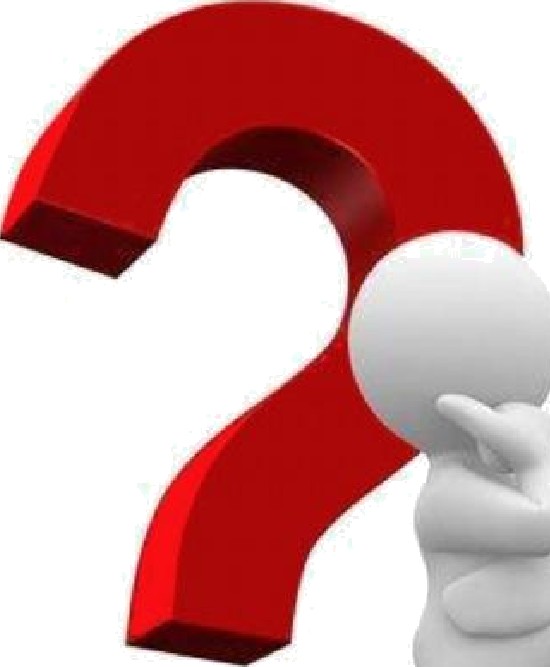 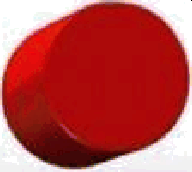 МИНОБРНАУКИ РОССИИФЕДЕРАЛЬНОЕ ГОСУДАРСТВЕННОЕ БЮДЖЕТНОЕ ОБРАЗОВАТЕЛЬНОЕ УЧРЕЖДЕНИЕ ВЫСШЕГО ОБРАЗОВАНИЯ«ВОЛГОГРАДСКИЙ ГОСУДАРСТВЕННЫЙ ТЕХНИЧЕСКИЙ УНИВЕРСИТЕТ» КАМЫШИНСКИЙ ТЕХНОЛОГИЧЕСКИЙ ИНСТИТУТ (ФИЛИАЛ) ФЕДЕРАЛЬНОГО ГОСУДАРСТВЕННОГО БЮДЖЕТНОГО ОБРАЗОВАТЕЛЬНОГО УЧРЕЖДЕНИЯ ВЫСШЕГО ОБРАЗОВАНИЯ‹ФОЛГОГРАДСКИЙ ГОСVДАРСТВЕННЫЙ ТЕХНИЧЕСКИЙ УНИВЕРСИТЕТ»Т.В. ЛаткинаРусский язык  в таблицах  и схемахУчебно-методическое пособие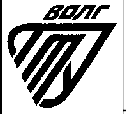 Волгоград 2016ББК 81.2 Pyc — 93Л 27Р е ц е н з е н т ы :заведующий кафедрой общего и славяно-русского языкознания Волгоградского государственного социально-педагогического университета  д. ф. н., профессор Е.В. Брысина;коллектив кафедры русского языка Института русского языка и культуры МГУ имени М.В. Ломоносова  (зав. кафедройпрофессор, д. п. н., В.А. Степаненко)Печатается по решеніііо редакционно-издательского совета Волгоградского государственного технического университетаЛаткина, Т.В.Русский язык в таблицах и схемах: учебно-методическое пособие / Т.В. Латкина. ВолгГТУ. — Волгоград, 2016. — 68 (+ 1 вкладка) с.ISBN 978-5-9948-1993-7Даны теоретические справки по основным вопросам, традици- онно вызывающим трудности в освоении следующих разделов лингвистики: фонетика, лексика, орфография, пунктуация.Предназначено для студентов всех направлений.ISBN 978-5-9948-1993-7	fi		Волгоградский государственный технический университет, 2016Часть І. Фонетика. Лексика. ОрфографияФонетикаФонетика (от др.-греч. «звук») — раздел лингвистики, изу- чающий звуки речи и звуковое строение языка.КЛАССИФИКАЦИЯ ГЛАСНЫХ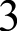 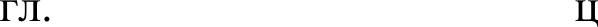 Блассификация  согласныхЛексикаЛексика (от др.-греч. lexikos — словесный) — словарный со- став языка. Фразеология (от греч. phrasis — выражение, logos — сло- во, учение) — раздел языкознания, изучающий фразеологический состав языка; совокупность фразеологизмов данного языка, т. е. фразеологический состав.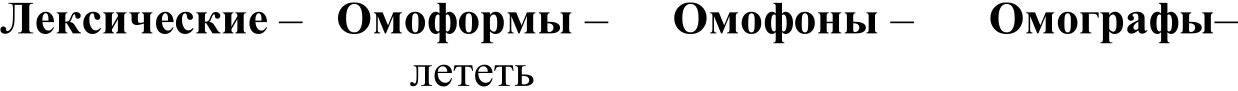 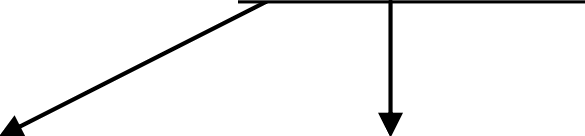 переносное  значение вторичное значение, возникшее на основе прямого; предмет на- зывается словом опосредованно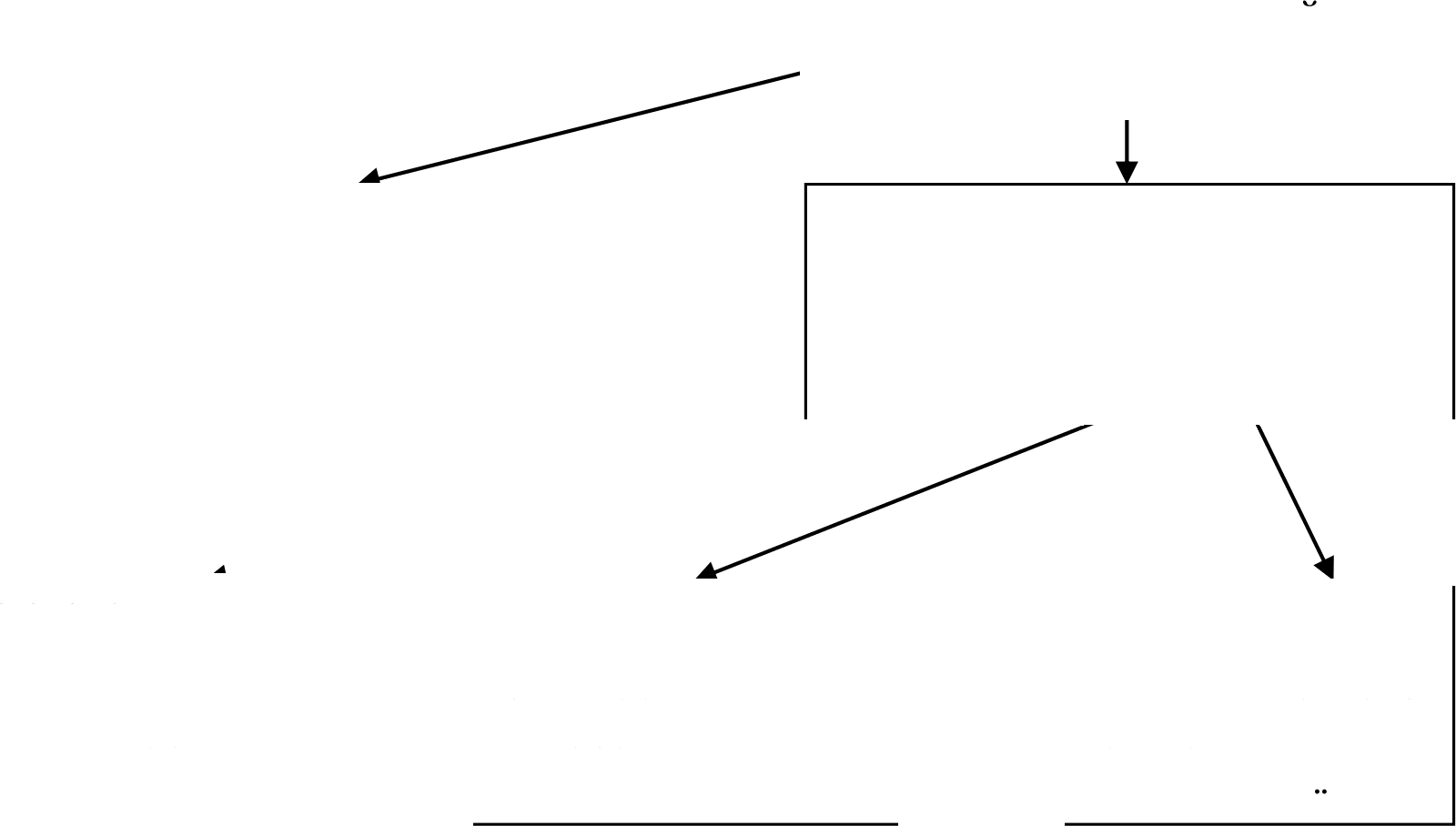 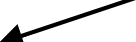 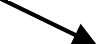 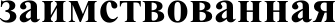 Лексика с точки зрения активного  и пассивного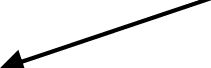 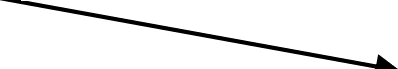 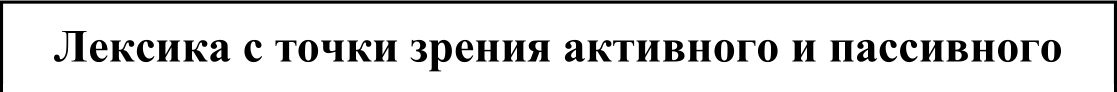 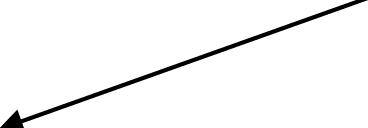 Словообразование — раздел науки о языке, который изучает строение слов (из каких частей они состоят) и способы их обра- зования.Типы и способы словообразованияОрфографияОрфография, правописание (др.-греч.) — единообразие пере- дачи слов и грамматических форм речи на письме. Также свод правил, обеспечивающий это единообразие, и занимающийся им раздел прикладного языкознания.Правописание безударных гласных, проверяемых и не проверяемых ударениемПравописание чередующихся  гласных в корне Е/Ш, O//AПравописание чередующихся  гласных в корне O//AПравописание  гласных O-Ё после шипящих и ЦПравописание  гласных И-Ы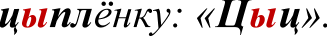 Правописание  согласных в корнеПравописание  традиционных приставокПравописание  приставок, оканчивающихся на 3-C, иРАЗ-, PAC-, РОЗ-, POC-Правописание  приставок  ПРИ-, ПPE-Правописание  b  знака после шипящихПравописание  b  знака  в грамматических формахПравописание  b для обозначения  мягкости согласного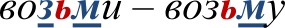 Правописание  Ъ и b  знаков перед гласными е, ё, ю, яПравописание Н, HH в суффиксах прилагательных, образованных  от существительныхПравописание Н, HH в суффиксах страдательных причастий и отглагольных прилагательныхПравописание Н, HH в суффиксах кратких страдательных причастий  и  кратких  отглагольных прилагательныхПравописание Н, HH в словах, образованных от  прилагательных   и причастийПравописание  НЕ — НИПравописание  НЕ  с существительнымиПравописание НЕ с прилагательнымиПравописание НЕ с прилагательнымиДвоякое  правописание  НЕ с прилагательными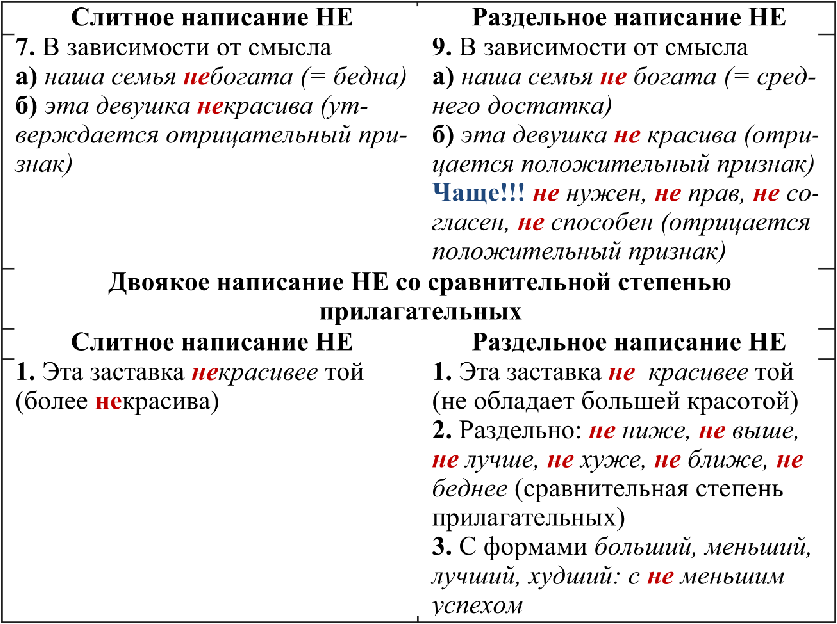 Правописание  НЕ  с отглагольными прилагательнымиПравописание  НЕ с глаголамиПравописание НЕ с причастиямиПравописание НЕ с краткими причастиями и краткими прилагательнымиПравописание  НЕ с числительнымиРаздельное написание НЕ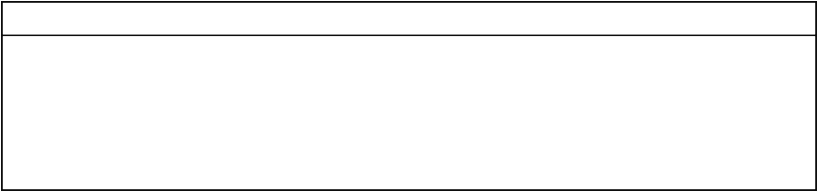 С именами числительными НЕ пишется РАЗДЕЛЬНО Например: не Ова, не три, не пятые илассыПравописание  НЕ с наречиями  на О, ЕПравописание  НЕ со словами категории состоянияПравописание  НЕ с деепричастиямиЧасть II. ПунктуацияПунктуация — система знаков препинания в письменности ка- кого-либо языка, сами правила их постановки в письменной  речи, а также раздел грамматики, изучающий эти правила.Тире между подлежащим и сказуемымТире ставится при отсутствии глагола-связки между главными членами предложения, выраженными именительным падежом cy- ществительного или числительного (оборотом со словом в И. п.*), неопределенной формой глагола.* — именительный падеж.** — неопределённая форма глагола.Тире при таких подлежащих и сказуемых обычно не ставится: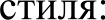 Знаки препинания при однородных членах предложенияОбобщающее слово при однородных членах предложенияОбособление согласованных определенийВнимание: обособленное определение может относиться к отсутствую- щему в данном предложении, но воспринимаемому из контекста слову:Смотри — вон, темный, бежит степью.Обособление несогласованных определенийНесогласованные определения, выраженные существитель- ными с предлогами и без, сравнительной степенью прилагательно- го, неопределенной формой глагола, как правило, распространен- ные пояснительными словами, обособляются для привлечения к ним внимания, смыслового выделения их.Обособление  приложенийПриложения  могут обособляться  не запятыми,  а тире, скобками:Обособление деепричастий, деепричастных оборотов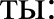 Обособление обстоятельствОбособление  дополненийОбособление уточняющих, поясняющих словПунктуация при сравнительных  оборотах, союзахПунктуация  при как, чем.Обособление  обращенийОбособление вводнъкх слов и словосочетаний (они выражают отношение  говорящего  к тому, о чем он говорит),вводнь:х (вставных предложений)Отличие некоторых вводных слов от полнозначных членов предложения:Отличие некоторых вводных слов от полнозначных членов предложения:Пунктуация  при вводных  словах, словосочетанияхПунктуация при вводных (вставных) предложенияхПунктуация в союзном сложном предложенииВ союзном сложпом предложении  запятая не ставится:Другие знаки препинания, кроме запятой,в  союзном  сложном предложенииПунктуация в бессоюзном сложном предложенииПунктуация  при прямой речиПунктуация  при цитированииВсе  случаи  употребления тиремежду подлежащим и сказуемым;при однородных членах; при обобщающем слове;при несогласованных определениях;при приложении;при уточняющих, поясняющих словах;при вводных словах;в сложных союзных и бессоюзных предложениях;при прямой речи.ОГЛАВЛЕНИЕУчебное изданиеТатьяна  Викторовна ЛаткинаРУССКИЙ  ЯЗЫК  В  ТАБЛИЦАХ  И CXEMAXУчебно-методическое пособиеРедактор Л.В. Попова Компьютерная  верстка: Л.Б. ТрифоноваТемплан 2016 г. (учебно—методические пособие), поз. № 32K Подписано в печать  20.05.2016 г. Формат 60•84 1/16.Бумага листовая. Гарнитура Times. Печать офсетная.Усл. печ. л. 3,95. Уч.-изд. л. 3,79.Тираж 100 экз. Заказ №Волгоградский государственный технический утіиверситет. 400005, г. Волгоград, пpocп. им. В.И. Ленина, 28, корп. 1.Отпечатано в КТИ (филиал) ВолгГТУ 403874, г. Камышин, ул. Ленина, 5.Участие губУчастие губНеогубленныеНеогубленныеОгубленныеРядРядПереднийСреднийЗаднийПодъемВерхнийИЫУПодъемСреднийЭОПодъемНижнийАМестообразованияСпособ образованияМестообразованияСпособ образованияГубныеГубныеГубныеГубныеПереднеязычныеПереднеязычныеПереднеязычныеПереднеязычныеСредне- язычныеЗадне- язычныеЗадне- язычныеМестообразованияСпособ образованияМестообразованияСпособ образованияГубно-губныеГубно-губныеГубно-зубныеГубно-зубныеЗубныеЗубныеПередне-нёбныеПередне-нёбныеМестообразованияСпособ образованияМестообразованияСпособ образованияТВ.МЯГ.ТВ.	MЯГ.ТВ.	MЯГ.ТВ.МЯГ.ТВ.	МЯГ.ТВ.	МЯГ.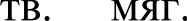 Смычныезв.ГЛ.6П6'П'дТд'Т'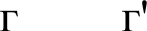 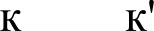 Смычно-щелевые (аффрикаты)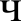 Щелевые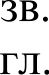 вфв'ф'зсз'с'жшж'iii'јХХ'НосовыеНосовые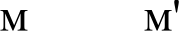 нН'БоковыеБоковыеПП'ДрожащиеДрожащие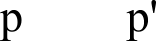 Лексический  состав с точки зрения взаимосвязи значенийЛексический  состав с точки зрения взаимосвязи значенийЛексический  состав с точки зрения взаимосвязи значенийЛексический  состав с точки зрения взаимосвязи значенийСинонимы —слова, близкие по значению и различающиеся оттенками смысла, стили- стической окра- ской (хороший— замечатель- ный)Антонимы —слова с проти- воположным значением (рано — поздно, друг — враг)Омонимы — оди-наковые по звуча- нию или написа- нию, но разные по значению слова (луг — лук,мукА	мУка)Паронимы —однокорен- ные слова, близкие по звучанию, но разные по значению(невежа невежда)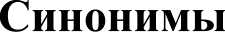 Абсолютные —слова, совпа- дающие в зна- чении: лингвистика — языкознание, бегемот — гиппопотамИдеографиче-ские — слова, близкие по значению и различающие- ся оттенками смысла: горячий — жар- кий — знойный— палящийСтилистические— различаются стилевой принад- лежностью, экспрессивной окраской:лик — лицо — личико — рожаКонтексту-альные — слова, сбли- жающиеся в значении в конкретном контексте: гордый, храбрый че- ловекАнтонимыАнтонимыАнтонимыАнтонимыОбщеязыковые — слова спротивоположным значением: хорошо — плохо,прекрасно — отвратительноОбщеязыковые — слова спротивоположным значением: хорошо — плохо,прекрасно — отвратительноБонтекстуальные  — слова,приобретающие противоположное значение в определенном контексте: Это не плохо, а ужасно!Бонтекстуальные  — слова,приобретающие противоположное значение в определенном контексте: Это не плохо, а ужасно!ОМ  ОНИМЫОМ  ОНИМЫОМ  ОНИМЫОМ  ОНИМЫлук — растение лу—к	opymиe}лечу лечитьлуг — лук, пруд—  npyrзАмок — замОк, мукА—  мУкаПО  СХОДСТВ   —по смежности — мето-часть называется пометафора:нимия: внимательнаяцелому или целое поглазное яблоко,аудитория, съел двечасти	синекдоха:лампочка горит,тарелки, читаюстудент нынче неиголки сосныДостоевскоготот пошеллексика активного запаса повседневно используемые слова, значение которых по- нятно всем говорящимлексика пассивного запаса слова, которые либо устарели, либо в силу своей новизны ещё не стали достаточно известными; не всегдапонятны носителям языкаустаревшаянеологизмыМорфемныеНеморфологические1. Приставочный.В-яи-ть •=—ли-ть,нее-глydoк-ий•=-глydoк-uй, dес-порядокО •=-порядокО, неа-зaвmpa жзавтра.1. Переход  слова  из одной час-ти речи в другую: мороженое мясо (прил.) — вкусное .пороже- ное (сущ.), удивлён чудом (сущ.) чу0ом cnaccя (нар.), в течении реки  (сущ.—)	в  течение  недели(предлог)2. Суффиксальный.Прыгну-mь	пръіг7а-ть,  киевя- янин	Киев, горяч-о	горяч-ий.2.  Образование   новых   слов врезультате распадения слова на омонимы:	мир (вселенная) эфир (состояние без войны), ку- лак (кисть руки)	кулак (кре- стьянин-собственник)3. Бессуффиксный =Нулевая суффиксация. Рассказ-0		рассказ7а-ть, sелепь—0Z	sечён—ый.2.  Образование   новых   слов врезультате распадения слова на омонимы:	мир (вселенная) эфир (состояние без войны), ку- лак (кисть руки)	кулак (кре- стьянин-собственник)4.  Приставочно-суффиксальный.Без-вер-	-е	вер-а;л  п-школь-н—ый ‹- школ-а.3.  Сращение  словосочетания водно слово: быстро текущий ——› быстротекущий, выше упомя- нутый ——› вышеупомянутый, ce- го дня ——• сегодня, тот час --—г тотчас, быстро растворимый --—г быстрорастворимый.5. Сложение.Лес-о-степь	лес Э, степь  ;овощ-е-хранилищ-е	овощ Э, xpa-пнлпщ-е,мест-ком О жмест-(н)-ый ком(итет)3.  Сращение  словосочетания водно слово: быстро текущий ——› быстротекущий, выше упомя- нутый ——› вышеупомянутый, ce- го дня ——• сегодня, тот час --—г тотчас, быстро растворимый --—г быстрорастворимый.Правописание  безударныхглавных, проверітеиых yдapeнueuПравописание безударныхгласиых, не проверяехіых yдapeнueuПодобрать npoвepouuoe слово,в  itozopou   проверяехіая  гласнаянаходится  по yдapeнueuНапример: жapk — жар, жєркий говорить — гєвор, разговор НО!!! осветить — свєт осветить — святостьПри выборе написания  о или а нельзя проверять глаголами несовершенноговида  с суффиксом  ыап- (-ива-).!!!Неправильно: бросат—ь разбрfiсыватьПравильно: бросать — броситьПроверить  по споварюНапример: ананас, кавычкиПравописание чередующихся главных в корне Е//И, O//A за- висит от суффикса АПравописание чередующихся главных в корне O//A зависит от ударения1.  Пишем  И перед суффиксома) без ударения  О в корнях:А  В  KO)З НЯХ :загащ — го єтьdлестеть  — бяистєтьМеня: вы га ки, npuгa  ь, изга ьзпмеешь — зам	єтьилзаняться — приилонєниеomneemь  — omnu  єтьтварь — тво єниеотодрать  — отди єтьМеня:  утва  ьзажечь  — зажигєтьзам	еть — зам	єтьб) под ударением О в корнях:расстелить—   расстипєть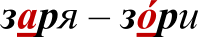 пoчem—  почитєниеМеня: зоревать, зорююИскл: сочетєть,словосочетєние,Бракосочетєние2. Чередование А//ИН, Я//ИНначать — начинатьклясть — проклинєть3. Пишем А перед суффиксом Акоснуться	касатьсяПравописание чередующихся гласных в корне O//A зависит от конечной согласной корняПpaвonucaнue иередуіощихся гласных в xopue O//A зависит о+ значения  слова1. ЛОЖ — ЛАГ1. POBH — PABHНриложить  — прилагатьразровнять  (грядки) — значениеMce.: помог«прямой, сладкий, ровный»уравнение (решить) — значение2. PACT — РАЩ — РОС«равный,  наравне, одинаковый»Вырасти — выра  ивать — вырсMcкя.: равнина,  равняйсь, равне-Искл.:  Ростислав, Ростов,ние, ровесник,  поровну, уровеньросток, ростовщик, отрсль2. МАК — MOK3. CKAK — СКОЧобмакнуть (в жидкость)citaitaть—  высіtочитьполностью погрузить чтo-тo воИскл.:  скачок, скачу, скачичінО-шОпромокнуть  (в жидкости)4. Всегда ПЛАВnponycmumь  что-то   через что-тоИскл: itлoвeq, плoвvuxп, плпвіЈыНО!!! пл   аун, зпплгвПравописание ОПравописание Е1. Всегда пишется О в корне1. Пишется  Е в корне, так какслова в следующих словах.можно подобрать проверочноеШ0рох, шорты, ш0в, шары,слово.шйрнмк, шйркать,Например: жёлтый — желтєтьшоколад, шймпол, шйу, чdпорный,дешёвый — дешєвлечйкаться, чокнутый,трещйтка, жокєй, жонглёр, жар,НО!!! глаг:   ожёг палецпрожйрливый, уже, вечер,сущ.:  ож0г на пальцеджєнка, мажєр,пижєн, капюшон, корнишєн,крыж0вник, боржєм, ц0коль,трущ0бы2. В суффиксах  под  ударением О2. В суффиксах  без  ударения Еа) сущ.: прыжок, крючок,медвеж0нок!!! А также в сущ. с суффиксо я —а) сущ.: рјченькаовк. ножєвка6) прил.:  ежєвый, парчєвый,C8tJ НЦkБЫfï6) прил.:  грушевый, сйтцевыйв) нареч.:  свеж0, горячов) нареч.: блйже3. В окончаниях под ударением Оа) сущ.: нoжoж, плечо, пальтецє6) прил.: чужйму, больш0му3. В окончаниях  без ударения Еа) сущ.: добычей6) прил.: большего3. В окончаниях под ударением Оа) сущ.: нoжoж, плечо, пальтецє6) прил.: чужйму, больш0му4. В глаголах пишется Еа) в окончании: течёт, бережет6) в суффиксе: выкорчёвывать3. В окончаниях под ударением Оа) сущ.: нoжoж, плечо, пальтецє6) прил.: чужйму, больш0му5.  В  суффиксах   слов,  образо-ванных от глаголов пишется Ё Например: затушёванный (прич.), копчёный (отглагол. прил.),ночёвка (сущ.)Правописание И nocne npuc+aвouПpaвonucauue  Ы nocne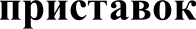 1. После приставок  на гласный а1. После приставок  на соглас-корень начинается  на главный iiный а, корень начинается наНапример:гласный мза + играть — заигратьНапример:2. Jfocлe приставок пишется Иdeз + идейный — безыдейныйгиnep-, дез-, интер-, контр-,deз + иницитивный — безыни-nocm-, суб-, cynep-,циативныйтранс-, пан-, сверх-, меж-Мскя.: взиматьНапример:контригра,  панисламизм3. После первых частей сложныхи сложносокращенных словНапример: бвухигольный, cnopmuн-вентарьПравописание И после ЦПравописание Ы после Ц1. В корне слов1. В окончанияхНапример:  циркуль,  цинга, цифер-Например: добровольцы, куцъійблат2. В суффиксахMcнn.: Цъіган на цыпочках сказалНапример: cuнuqьш, лисицью2.  В  словах  на -цияНапример:нация,  иплпqпя, акация!!! нация — национальныйПравописание глухих и звонких согласных в корнеПравописание непроизносимыхсогласных  в корнеЧтобы правильно написатьглухую или звонкую согласную, нужно изменить слово или подобрать однокоренное, в котором после проверяемой согласной стоит гласная или*. >. >.*. p. °Например: дуб — дyda, дуdокдрожь — дрожать мололіьба  — жолошптьИаписание непроверяемых согласных в корнях определяет- ся в словарном порядке.Например: вокзю, зигзаг, рюк- зак, футбол, экзаменЧтобы правильно написатьнепроизносимую согласную, нужно подобрать проверочное слово, в котором эта согласная произноситсяНапример: радостный—   ра- дость, наездник—   ездитьСлова, в которых не пишется непроизносимая согласная, то- же нужно проверять.Например: ужасный — ужасенопасный — onaceн НО!!! потчевать — почитать — почерк,  яства—   явственно,’ poвecfiик—   сверстник, шефствовать	шествовать; блесиvть, чувство, лестницаПравописание  приставок  на 3Правописание  приставок  на СПриставка oitauuuвae+cim па 3, если следующий звук звои-Например: раздвинуть, взdежать, возражатьВсегда приставка С Например: сбежать, сделать, сборНО!!! здравствуй, здоровье, здравие,  здесь, здание (буква 3 входит в корень)1. Приставка  оканчивае+ся  па С, ecли следуіощий звук глухойНапример: рассмотреть, вспорх- нуть, воспетьПравописание  приставок РАЗ-, PAC-, РОЗ-, POC-Правописание  приставок РАЗ-, PAC-, РОЗ-, POC-РАЗ-, PAC-1. Без ударения АНапример:   раздать, расписаниеРОЗ-, POC-1. Под ударением О Например: рїізвальни, рїісписьБуквы 3, С на коице приставок РАЗ-, PAC-, РОЗ-, Р C- ПИШутСЯ ffв осиоваиии правилаБуквы 3, С на коице приставок РАЗ-, PAC-, РОЗ-, Р C- ПИШутСЯ ffв осиоваиии правилаПРИ-ПPE-1.  Пространственная близость1. Значение «пере»Например: прншкольный, npнгo-Например:родный2. Присоединение, приближениеnRecтynamь (переступать);2.  Значение «по-иному»Например: припаять, прибли-Например: преображать (делатьзитьсядругим)3. Неполнота действия3. Значение «очень»Например: приоткрыть, nRuсестьНапример: преинтересный(очень интересный)4. Доведение  действия  до конца4. Всегда Пpe-Например: приплыть,  при читьпрезидент, президиум, премьер,5. Всегда При-преамбула, npecmиж, npecma-привилегия, примадонна,виться, светопреставление,npиopиmeт, природа, приятный,превалмроватьпричуда, непруступный,притязаниеБлизкие по звучанию, но разные по значению приставки  ПРИ-, ПPEБлизкие по звучанию, но разные по значению приставки  ПРИ-, ПPEприаать вид ( — сделать)притворить  дверь ( —— закрыть) прпбывать вовремя ( —— приблизиться)приходящий  в  гocmи ( — приближение)приступить к работе ( —— начать работу) приилонить ветку( — приблизить) призреть  cupomy ( —— прмютить)приткнуть камнем ( —— присоединить)предать друга ( — изменить apyгy)претворить мечту (—— воплотить мечту)пребывать в omnycкe( —— находиться в omnycкe) преходящий момент( — временный) nRecтynиmь закон ( — переступить) преклонить колено( — выразить уважение) презирать человека( —— ненавидеть) камень преткновенмя ( —— затрvднение)Пuiuezcя  b знакНе пишется b знак1. В сущес+ви+епьных1. В существительныхж.р. 3 скл.а) м.р. 2 скл.: врач, грач,экипаэісНапример: рожьz мышьz6) ж.р. 1 скл. Р.п. мн. ч.: из-заpOCKO    I дmyч2. В глаголаха) 2 л. ед.ч.: чмтаешьр спорить6) повелит. накл. глаг.: режьтев)  неоп. ф. глаг.: прилечь, сжечь2.  В  кратких прилагательныхНапример: горяч, свеж, дре.луч3. В наречияхНапример:  наотмашьр вскачьИскл.: у.вг зпліу.»г невтерпеж2.  В  кратких прилагательныхНапример: горяч, свеж, дре.луч4. В частицахНапример: лишр   впшь, бишь2.  В  кратких прилагательныхНапример: горяч, свеж, дре.лучПumeтcя b знaюНе numemcя  b знаіtБуква b пиіиется в следующихВ 'іиспитет•ных передграиматических формах:- надцатьа) в спожных чucnu+. передНапример: пятиа0цать, ше-- десят, - com:стнадцать, семнадцатьпятьдесят, шестьдесят,пятьсот, шecmьcom6) в  неоп. фopvte глагола(инфинитив)uzo  делать?  і‹:упаться, литьсяв)  в формах  повепи+. накл. гла-голов  перед -ся  и -те:отправься, взвесьтег) в фopxte +в. п. ми. ч.  сущ-х:ЛЮК ЬШfï, ЛОШОУ ЬШfïд) в форхіе +в. п. uucnu+enьнoroНапример: четырьмяПuiue+cя  b зuauНе nume+cя b зuau1. На конце  слов: лень, семьВ   сочетании   согласных   чи, чк,чт, чш, нч, нщ, рч, рщ:2. После мягкого согласногопесочница,  ласточка, почтальон,перед твёрдым:улучшение,  пончик,  сменщик, гор-просьба, косьба, резьбачица, борщ3. Между мягкими согласными,если второй становится твёрдым вдругих формах этого слова:4. После л перед согласными:бальзам, львица5. В прилагательных, образован-ных от названия месяцев:июньский,  сентябрьский, ок-тябрьский,  ноябрьский, декабрь-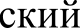 Искл.: январскийЪ знак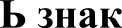 1. После приставок на соглас. пе-1. В корнях, суффиксах и оконча-ред гласными е, ё, ю, я: съезд,ниях пред е, ё, ю, я, и: бурьян, co-объём, разъяритьсяловьи, бьют, льющийся, подьячий(от дьяк)2. После иноязычных приставокна согл. аб-, ад-, диз-, ин-, интер-,2. В иноязычных  словах  перед —кон-, контр-, o6-, пан-, суб-,О  : медальон,  почташ.он, шам-транс- перед е, ё, ю, я:  панъевро-ПИньонпейский, субъектВНИМАНИЕ!!!  Фельдъегерь (всередине слова)3. В  сложных   словах  после чис-лит.  двух-,  трех-,  четырех- переде, ё,  ю,  я: двухъярусный, трехъя-дерныйНО!!! детясли, главюрист(сложносокр. слова)Пишется одна НПишется две HH1.   Одна  Н  пишется  в суффик-1. Две HH пишется  в суффиксахсах  -ан-,  -ян-,  -ин-, -н-: ауспныи,-енн-, -онн-кожаный, глиняныйНапример:   тыквенный,   револю-Искл.:   стеклянный,  оловянный,ционныйдеревянный!!!Всегда  одна  Н  в  словах: зелё-2.  Если принагатепьное odpaзo-ный,  синий,  вороной,    dагряный,вано  от  спова, оканчивающегосябараний,    свиной,    пряный,  рья-на Н:ный,   льяный,   лавлпнвй,   тюле-лп.чон — лимонный(!!	!,  сущ.  юннат  — юный на-туралист)Правописание  Н, HH  зависит  от значенияПравописание  Н, HH  зависит  от значенияа) ветреный  (день,  девушка)  — светром, ветраНО!!! Безветренный6) масленый (блин, инструмент) смазан масломв) ветряная (мельница) — дейст- вие при помощиг) масляная (краска, пятно) — сде- лана на (из) маслеНО!!! замасленный пиджак;Страдательные причастия-EHH-, -HH-Отглагольные прилагательные EH-, -H-В страдательных  причасти-ях, образованных от бесприста- вочных глаголов совершенного вида решить (нет приставки, co- вершенный вид) — решённыйИскл.: раненый, конченый НО!!! нераненый—   израненный— неизраненный—   раненный (где?) в боюВ страдательных причастиях совершенного вида с пристав- кой засушенныйИскл.: npoщëпoe (воскресенье), названый (брат), посажёный (отец), смышлёный, пRиданое (невесты)Приставка  НЕ не влияет  на пра-вописание HHСравни: раненый — нераненый исхоженный — неисхоженный Искл.: неслыханный,  неждан ный, негаданный, нечаянный, не- вмданныйЕсли есть зависимое словошённые (кем?) dаdушкой грибыВ отглагольных  прилага-тельных, образованных от бес- приставочных глаголов несо- вершенного вида сушить (нет приставки, несовершенный вид) — сушёный  свежемороженый НО!!! свежезамороженный Меня.: медленный, желанный, жеманный, пеклеванный, делан юный, данный, виденный, видан ный, слыханный, считанный, свя- щенныйВ отглагольных прилага- тельных на -ованный, -ёванный,-ированный— HH линованный, размежёван_-_ юный, гофрированныйНО!!! кованый — жёваный (-ов, - ёв входит в корень)!!!! некованый — закованный — незакованный — кованный (чем?) железомКраткие страда+ет•иыепричастияО+глагольныеприлага+епі.иыеВ кратких страдатепі•иыхпричастиях nuiuezcя одна бу- itвa ННапример:  полное с+рада-+ельное причас+ие — upa+uoe с+рада+епьиое причас+ие решённый    — решенаВ кратких  оzглаголі•иых npu-лагателі•иых пиіиется с+олі•оо нe Н, cuonьno в полной фopue Например: полное o+rnaroni.- uoe npилara+ent.uoe — upa+uoe o+rnaronьuoe прилага+епьиое хоженый — хожена.чедленный  — медленнаОтличие кратких страдательных npuuac+uйо+  о+глагопьных  прилага+епі•иыхОтличие кратких страдательных npuuac+uйо+  о+глагопьных  прилага+епі•иых1.  По полю рассеян  ы семена.рассеянъі ——рассеяяи (глагол в форже  прошедшего  времени)1. Мальчики  сегодня рассеянны.doяee  (менее) рассеянны2. Образована бригада по убор-ке ypomaя.оdразована —— оdразовали2. Девоиха умна п оdразованна.более (менее) образованнаНHH1. В наре•іиях  на -о, в cyщeczвu-1. В нapeuuяx на -о, вzепьных  с суффиксамисущес+ви+еиьных  с суффикса--ос+ь, -uк, -иц(а),ми  -oc+i., -ик, -иц(а) nuiuezcuпишется  столько  Н, сколько встолько  Н, сколько в слове, отслове,  о+ oo+oporo  они образо-uo+oporo они образованываныНапример: уверенно, уверенностьНапример: nymaиo, nymaиицa(уверешіый)(путаный)2. Перед  суффиксами -ец, -к(а),Запомнить!!!-ств (о), -ист(ый), -е(ть), -и(ть)бесприданница, ставленникНапример: манка (манная  крупа),сгущёнка (сгущённое молоко)Запомнить!!!трvженик, приданоеПравописание НЕПравописание НИНЕ  пишется  под ударениемНапример: нєкого (мест.); нєоткуда (нареч.)HÈ пишется слитно: а) с от- рицательными местоимениями без предлога: нєктоб) с отрицательными наречия- ми: нєкогдаВ остальных случаях НЕ пишется с местоимениями раздельно: не я, не наш, не ка- ждый, не всякийРазличаются по значению не один (—— много), не раз (—— часто)Например: не раз (—— часто) с ним встречался; не один (——Ш/їОЗО)  tfd  /ïOC  ЗОШОf'•  НО ЗШОНЕ пишется отдельно от следующих за ним предлогов, союзов, частицНапример: не в поле; не с друзьями; не то... не mo,• не толькоНИ пишется без ударенияНапример: нпкосо (мест.), нноткјда (нареч.)НИ пишется слитно: никогда (отриц. нареч.)НИ пишется раздельно с от- риц. мест. с предл.: нп с кèvРазличаются по значениюнп odпн  (= никто),ни разу (—— никогда)Например: ru разу (—— никогда) с ним   не  встречался,  ни один(—— никто) из нас не cmpусил а) в роли соединительного по- вторяющегося  союза НИ-НИНапример: ни богат, ни знатен, ни уменб) частица НИ + относительное местоимение в придаточном предложении: Я не знаю, ни кто аы, нп кто он (Т	г.); ни мертв; ни два ни полтора; нн то пи се; ffв Оать ffв взять,’ пи ШfІОЛО ff п этo,’ нпбольше нп меньшеСлитное иаписание НЕРаздельное иаписание НЕ1. Без НЕ не употребляетсяНапример: ненастье, неуклю- жесть, небрежность1. Есть противопоставление ссоюзоы АНапример: не правда, а ложь2. Можно подобрать синонимбез НЕНапример: неправда (—— ложь)2. Есть отрицаниеНапример:  не тигр3. Имя существительное обозна-чает лицо и выражает качест- венный оттенок, а также в соче- тании с НЕ образуются слова со значением противопоставления Например: небемократ, нерус-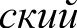 Cp: Речь идет о читателе — не- языковеде,  неэшкчолозе. (Л.У.)3. В вопросительном предло-жении, если отрицание логиче- ски подчеркиваетсяНапример: Разве не правда чувствуется в его словах?Слитное иаписание НЕPaздeui•uoe  иаписание НЕБез НЕ не употребляетсяНапример: ненастный, неуклю- жий, небрежныйМожно подобрать синоним без НЕНапример: недорогой (—— дешёвый)При утвердительном оттенке прилагательногоНапример: Kmo-тo нездешний в часовне на камне си0ит.Наличие пояснительных слов не влияет на слитное иаписание НЕ с прилагательнымиНапример: незнакомый нам ав- mopНО!!!! В условиях обособления конструкция с прилагательным приближается по значению к причастному оборотуCp.: шахматист играл в иесвой- ственном ему стиле — черты,/ffe свойствешіъіе нашей моло- дежи7.Есть противопоставление ссоюзом А или подразумевается Например: не дорогой, а дешё- вый НО!!! недорогой, но краси- выйС относительными прилага- тельнымиНапример: ne липовый (чай), не золотые (часы)С качественными прилагатель- ными, обозначающими цвет Например: не синий, не жёлтыйПри наличии в качестве пояс- нительных слов отрицательных местоимений и наречий Например: никому не известный адресСлитное иаписание НЕРаздельное  иаписание НЕСо словами  весьма, совер-шенно, крайне, почти, очень, совсемНапример: весьма недорогой!!! совсем не ——«совершенно, очень» Cp.: совсем неслучайная встреча——совершенно неслучайная встречаКраткие прилагательные пи- шутся так же, как и полныеа) Например: комната невысокая комната невысока!!! (невысокая, невысока —— низ- кая; нет противопоставления)6) Например: совершенно незна-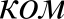 в) Например: всегда неспокойнаСо словами далеко  не, вовсене, отнюдь не, совсем не Например: воасе ne дорогой ''' совсем не = «оzннюбв не»Cp.: совсем не случайная встреча—— отнюдь не случайная встречаКраткие прилагательные пи- шутся так же, как и полныеа) Например: роман не интере- сен, а скученНО!!! слов неглубок, но удобен для плаванияб) Например: отнюдь не знаком в) Например: никогда не спокой- наРаздельно пишутся краткие прилагательные: не готов, не должен, не намерен, не обязан, не рад, не склонен, не расположенВ вопросиzельнои npeдnowe- нии, ecли отрицание noruuecitu подиеркивае+сяКому ffH известнъі  имена нашихКО СШОНО8ШО8Cp.: Разве это положение иеяс- но? (отрицание не подчеркива- ется)Слитное  написание НЕРаздельиое написание НЕБез НЕ не употребляетсяНапример: ffепобедимый, иeno- стижимый, неповторимыйНаличие пояснительных слов не влияет на слитное иаписание НЕ с отглагольными прилага- тельнымиНапример: нерастворимые в воде кристаллыКраткие отглагольные прилага- тельные пишутся так же, как и полные отглагольные прилага- тельныеНапример: болезнь неизлечимаЕсть противопоставление ссоюзом А или подразщевается Например: не различимые в тем- ноте, а видимыеНО!!! неразличимый, но туяанныйПри наличии в качестве пояс- нительных слов отрицательных местоимений и наречийотр. мест. нп от кого не зависи- мые страныСо словами далеко не, вовсе не, отнюдь не, совсем не Например: воасе ne зависимый НО!!! совсем не ——«отнюдь не»Слитное иаписание НЕРаздельное иаписание НЕ1. Без НЕ не употребляется нена-видеть, невзлюбить, нездоро- витьсяНО!!! не поздоровитьсяІ. НЕ с глаголами пишется РАЗ-ДЕЛЬНОНапример: не пишет, не pucyem2. С составной приставкой недо- взначении неполноты, недостаточ- ности действия небс- = пере- Например: недовыполнить — перевыполнить!!!То же самое касается и произ- водныхНапример: недосол, недогляд, не- довесCp.: недосо—л	пересолВ значении «не дотягиваться»Например: не доставатьFлагол с приставкой до-, обо- значающий действие не доведен- ное до конца.Например: не Посмотреть спек- такль до конца (не окончить смотреть)3. Приставка недо- обозначаетдействие, выполненное ниже нормыНапример: недосмотреть за pe- бенком (допустить упущение при надзоре)4. Раздельное написание на осно-вании общего правила Например: не добежать до фи- ниша, не доводить Оо конца, недокончить письма, что-то не до- делать, ни до чего не доспори- лись. Приводя эти факты, газета многого не досказала.Слитное иаписание НЕРаздельное написание НЕБез НЕ не употребляется: недо-умевающий, иего0ующийЕсли нет зависимых слов: не- проверенные фактыСо словами весьма, совер- шенно, крайне, почти, очень, совсем (= совершенно, очень) Например: совершенно непрове- ренный текстНО!!! Если есть другие зависи- мые слова, то НЕ пишется РАЗ- ДЕЛЬНО: совершенно не npoвe- ренный тобою текстЕсли причастие употребляется в значении прилагательного, то НЕ пишется слитно и при нали- чии зависимых слов: неподходя- щие для южных культур условия (неподхо0ящие —— малопригодные, в значении прилагательного)причастный    оборот Cp.: написания,  /не подходящеепод правило/ — написания, кото- рые не подходят под правила1. Если при причастии есть зави-симое (ые) слово или слова Например: не проверенные нами факты!!! Также НЕ пишется раздельно, если:а) причастие с зависимым (и) словом или словами входит в co- ставное сказуемоеНапример: Многие письма nиca- теля остались не опубликован- ными npu его жизни.б) причастие употребляется в po- ли существительногоНапример: В числе не явившихся на заседание были Петров и Сер- геев.НО!!! Если причастие перешло в разряд сущ., то НЕ пишется СЛИТНОНапример: ffеуспевпющпй  по био-ловекРаздельное написание НЕРаздельное написание НЕС  краткими причастиямиНапример: работа не выполненаНО!!! СлебЈеш различать краткие причастия от кратких прилага- тельныхС  краткими причастиямиНапример: работа не выполненаНО!!! СлебЈеш различать краткие причастия от кратких прилага- тельныхКраткие причастияКраткие прилагательныедоклад не подготовленглагол в форме прошедшеговремениHE  ПOdЛOIfïOf'•ЛHH 'не подготовилиученик неподготовленболее (менее) неподготовленСлитное написание НЕРаздельное написание НЕБез НЕ не употребляется: ie-доумевающе, иелепоМожно заменить синонимом без НЕНапример: неплохо (—— хорошо), немного (—— мало)Со словами весьма, совер- шенно, крайне, почти, очень, совсем (= совершенно, очень): весьма нелегкоСлитно:а) в отрицательных наречиях:негде, некудаб) в отыменных  наречиях: не-вдалеке, невдомек, недаром (——«не напрасно» )НО!!! нв даро v (— «не бесплат-но›)в) в соиетаниях невеста кто (что, какой, где, куда и т. п.)Есть противопоставление с сою-зом А или подразумевается: живут не богато, а бедно, не часто воз- никает подобная ситуацияНО.!.!.! неплохо, а с опозданиемСо словами далеко не, вовсе не, отнюдь не, совсем не, никак не, никому не, нисколько не Например: аовсе ne б‹гшевоНО!!! совсем не ——«отнюдь не»Раздельно:а) с наречиями: не здесь, не так, не на0о, не вполне, не полностью, не совсе.я, не время, не жаль, не сегодня, не иначеНО!!! недосуг, неохотаб) со срав. степенью наречий: нв у—жев) через дефис: не по-моемуг) в сочетаниях: не в зачет, не в меру, не в npимep, не к Ообру, не к cnexy, не по вкусу, ffe лоб силу, не no нvmpv, не с pvкu.Слитное  написание НЕРаздельное написание НЕПри утверждении  НЕ пишетсяПри отрицании НЕ пишетсяслитнораздельноНапример: неверно считать создав-Например: не сладко жить вшееся положение столь трvднымодиночествеСлитное  написание НЕРаздельное  написание НЕБез НЕ не употребляетсяНапример: недоумевая, ненавидя, негодvяВ остальных  случаях НЕ пишетсяРАЗДЕЛЬНОНапример: не прочитавСхемаПример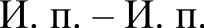 Н. Ф.**    Н.Ф.И. п. — Н.Ф.НФ —ИпТире при этом есть обязательно:перед словами этo, вoт, значит: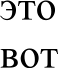 значитпосле однородных подлежа-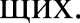 Главным членом предложения может быть название, устойчи- вое выражение.Мой старший брат — хороший инженер.Четырежды  четыре — шестнадцать.Площадь квартиры—  сорок метров. Двадцать человек—  это ваша квота.Курить	здоровью вредить.Наша задача — выиграть этот матч. Не навредить — вот наша заповедь.Построить дом	это непростое дело. Лена, Андрей, Лёша, Лиля, Галя — вот сколько детей было в семье.Любить стихи — знаvиm учить их.Токио, Лондон, Париж, Шанхай, Мо- сква, Нью-Йорк — крупнейшие горо- да мира.«Что делать?» — роман Чернышев-скОгО.«Fолоден  как волк» — фразеологизм.ПравилоПpuuep1. В предложениях разговорногопростых  по структуре,Моя сестра врач.с формальным словом в сказуе—Распутин человек известный!мом («человек»,«люди» и т. п.): важно не оно, аМои земляки люди простые.определение к нему.2. При обратном порядке слов.Петя паренек шустрый. . .Хороший инженер мой старшийбрат, а платят ему мало.3. Если перед сказуемым:отрицание не;Сердце не камень. Ломать не строить.сравнительный союз (в ролиРуки у тебя что шатуны.связки): как, словно, будто, точ-Петр вроде как его советник.но, что, все равно что, вроде как— какой-либо иной союз;Антон тоже член его команды.— вводное слово;Петя, право, малый неглупый.— частица;Наше дело просто посмотреть.— наречие;Костя теперь студент.— не согласованное с ним до-Платон мне друг. . .полнение.4. Если подлетащее  — место-Он пopua, он чума.. . (Kp.)имение.Тире в указанных  въіше случая:хБедность — не порок.иногда может и ставиться —Руки у тебя — что грабли.для интонационного подчерки-Я—   человек не гордый. . .вания.Эт—о	ужасная глупость.ПравилоПримерПри отсутствии союзов междуоднородными членами предложе-НИЯ  CTіІВИТСЯ  3iIПЯТ іІЯ .Синие, желтые, белые.Есть запятая перед союзом а, но, даНе синие, а белые.= но, зато, однако, хотя, а также.Мал, да удал.После однородного члена, при-Было жарко, хотя ветрено и в доли—соединенного этими соіозами, за-не реки.пятой нет.Нет запятой при одиночных сою-зах и, или, либо, да = и (могут co- единять однородные члены по- парно, но не повторяются перед ними подряд: (О и О, О и О).Синие или красные.Синие, желтые да белые.Синие и красные, желтые и белые.Если союзы и, или, либо, да = иОни росли и в поле, и в лесу, и вповторяются перед однороднымисаду.членами, то перед ними (кромепервого однородного члена) ста-Стали они есть, да пить, давятся запятые: (и) О, и О, и О.. .веселиться.При этом часть однородных чле-Он рощи полюбил густые, уедине-нов может быть соединена повто-нье, тишину, и ночь и звезды, и луну.ряющимися союзами, а част—ьбессоюзной связью.Нет запятой при повторяющемся—  МeЖД       ДВ    МЯ ОДНО]ЭОДНЫМИчленами, если они образуют тес- ное смысловое единство и при них  нет  зависимых слов;если два однородных члена с имежду ними, образующих тесноСВЯ3 IIHH   Ю  ПО  GМЫСЛ    ГQ   ПП ,соединяются союзом и с третьим однородным  членом.Я им и живу и дышу..Есть и ситец и парча.Он человек честный и прямой и до-ВОЛЪНО	НЫЙ.ПравилоПpuxtepEczi• запятая  при гіовторяющихсясоюзах ни-ни, то—то, не то — не то.Не знаю ни его, ни ее, ни про'іих.Он не то глуп, не то необразован.Ставится запятая перед второй ча-стью двойных союзов:Давно знаю как его, так и ее.как — так и, не так — как, не только —Он не так умен, как начитан ино и, хотя и — но, если не — то, чемзнает если не все, то многое.— тем, настолько — насколько, неОна хотя и умна, но зла.столько — сколько. ..Тут чем дальше, тем хуже.ПравилоСхемаПримерПосле обобщающего словаперед однородными чле- нами—  двоеточие.О:  О, О, О...Я слышу звуки: рев, шипенье,  крики...Носле однородных членовперед обобщающим словом— тире.О, О, О — ОНоля, луга, лес—а	всё зазеленело.Обобщающее  слово можетупотребляться дважды: до и после однородных членов.О: О, О, О—  ОХочу знать про все:встречи, письма, сны — про всё, что было.Если обобщающее словостоит до однородных чле-нов, а после них предложе-Всюду: и в лесу, и вние продолжается, то послеполе, и на дорогах — былооднородных членов — тире.О: О, О, О —уже cyxo.Тире может опускаться,О: О, О, О, ОМногое он испытал:если в этом же месте тре-нужду, голод, страх, нобуется ставить запятую.не сломался.ПравилоСхемаПримерОтделяются запятой отВ музее были ценныеобобщающего вводныеэкспонаты, например:слова: то есть,  а именно,О, вв: О, О...шпага Берга, дубинанапример, словом, как-то,народной войны. ..стоящие после обобщаю-щего слова перед однород-ными членами или послеВымок, замерз, устал —однородных  членов передО, О, О — вв, Ословом, намаялся.обобщающим словомГруппа однородных членовможет выделяться тире с двух сторон, если имеет характер уточнения, пояс- нения.О—  О, О, О, О—Разные цветы—  желтые,синие, белые, красны—е покрыли всю равнину.Без обобщающего словадвоеточие перед однородными членами стоит для предупреждения, что следует перечисление.О, О, О...Тут были: Иван Ивано-вич, его cyпpyгa, его дочь и зять.Обособляются:ПримерЛюбое определение, относящеесяк личному местоимению, стоящее как до, так и после него.Незримый, ты мне был уж мил.А он, мятежный, просит бури...Причастие или прилагательное сзависимыми словами, стоящее после определяемого слова.Он видел небо, покрытое тучами.На небе стыли облака, еще розо- вые от заката.Несколько (2 и больше)согласованных определений, стоящие после определяемого слова (особенно, если перед ним уже есть определение).Над рекой повис густой туман,желтый, жуткий.Люди, злые, голодные, двинулись по улице.Определение с дополнительнымобстоятельственным значением (причины, уступки, условия), стоящее как до, так и после опре- деляемого слова.Привлеченные светом, бабочкилетели к свече.Иван, усталый, все же никак не мог заснуть.Определение, отделенное отопределяемого слова каким-либо другим членом предложения (не определением), стоящее как до, так и после него.Пестро раскрашенный, стоял катеру причала..Стрелы упали, жалкие, обратно на землю.Не обособляютсяПpuxtepПричастия и прилагательные(с зависимыми словами), ряд од- нородных прилагательных (при- частий), если входят в состав ска- зуемого:Утром иостовая  влатная, скольз—кas.Он ушел сильно расстроенный.(если важно не действие, а состоя- ние, то основную смысловую на- грузку несет «расстроенный» и включается в сказуемое).Распространенное определение,стоящее после определяемого cy- ществительного и так тесно свя- занное с ним, что без определения определяемое слово не выражает нужного понятия, теряет смысл фраза:По эстраде прыгал кривоногий пе-вец  с  лицом  замечательно широ-ким.( Важно  не то, что «с лицом»	небез лица же он — а с каким лицом.)Внимание: причастный оборот и в этом случае обособляется:Вошел человек с лицом, иссечен- ным морщинами.НО: . .. с лицом огрубевшим и иссеченным морщинами(после определяемого слова перед причастным оборотом есть еще определение — не причастный обо-Р   )«Так  называемый»:Происходипа тaк называемаяпрезентация.Одиночные определения при лич-ных местоимениях в восклица- тельных предложениях типа:О  я несчастный!  Ах  ты миленькая!Не обособптtю+стtПримерОііределения,  относящиеся  кнеопределенным, определительным местоимениям,к слову «многие»Тут есть нечто заслуживающеевнимания.Все пришедшие на митинг были настроены решительно.Многие побывавшие там разоча- рованы.НЕ отделяются запятой от следую-щего за ними причастного оборота определительные,указательные  ипритяжательные местоимения:Все записавшиеся в кружок школьники пришли.Это весьма достойное деяние име- ло последствия.Пришло письмо от моей недавно уехавшей сестры.НО: Этот, видимый издалека, ма- як и был для нас ориентиром;Моя, недавно мной купленная книга.Другой, уже потертый, портфель.— значение причинное, уточняю- щее (для подчеркивания этого зна- чения определение может выде- ляться запятыми с двух сторон).Определения:Пpuuepотносящиеся к личномуместоимению (даже одиночные);описывающие внешний вид ли- ца, предмета, отмечающие его чем-то интересные признаки, свойства.Обычно стоят после определяемого слова, чаще имени собственного;И вы, с вашим  умом  и сердцем, непоняли его?В небе, цвета снятого молока, пенились клочья облаков.Анна Ивановна, в шляпе и шали, наконец вернулась с прогулки.стоящие после определяемогослова и поясняющие по отноше- нию к определению, стоящему пе- ред этим словом (особенно уточ- няющие вес, размер и т. п.);выраженные сравнительной сте- пенью прилагательного с поясни- тельными словами;стоящие в одном ряду с согласо- ванными определениями;с  дополнительным  значениемП]ЭИЧИНЫ,     CT   ПКИ,     СЛОВИЯ.Второй мальчик, со смеющимсялицом, отвернулся.Этот стул, с гнутыми ножками, еще цел.Самый большой плакат, метра три на четыре, вез грузовик.Fнедых коней, гораздо резвее местных, мы привезли с собой.Машина, со сломанным рулевым управлением, осталась в поле.Иван, такого роста, не достал! Ребенок,  в шубке,  не замерзнет.Определения:ПримерОпределение с поясняющим зна-чением, выраженное неопределен- ной формой глагола с зависимыми словами, обычно выделяется тире.Иногда и другие несогласованные определения выделяются с помо- щью не запятых, а тире: уже имеющие внутри себя запятые, для авторского подчеркивания (при- чины и пр.).У него была золотая мечта — статьучителем — и он поступаю в педвуз уже в третий раз.Девочки — в ярких, нарядных, праздничных платьях — шумели, ожидая начала.Эти кони	гораздо резвее местных пользовались спросом.Правило:ПримерОбособляется любое приложение, от-носящееся к личному местоимению.Обособляется приложение с зависи- мыми словами, группа приложений (2 и более), если стоит после опреде- ляемого слова.Обособляется распространенное приложение, стоящее до определяе- мого слова — нарицательного суще- ствительного.Обособляются приложения (одиноч- ные и распространенные) со значе- нием причины, уступки, стоящие до или после определяемого слова.Обособляются приложения с союзом как, имеющее значение причинности (отличать от как = «в качестве»).Мы, экономисты, народ увле-кающийся. . .Зашел сосед Иван, поклонник«Немного мая», но я его не за- хотел слушать.Поклонник «Трегіетного мая», сосед заиіел ко мне опять.Инженер, Иванов прочитал чер- теж шутя.Иванов, инженер, все же не по- нял чертежа.(Но: Инженер Иванов уехал.)Иванову, как художнику, пopy- чили оформить холл.(Но: Иванова как художника я совсем не знаю).Правило:ПримерОбособляются уточняющие, поясняю-щие одиночные приложения, стоящие после определяемого слова (особенно если при нем уже есть определение, за- висимые слова; мысленно перед при- ложением, чаще именем собственным, вставляется «а именно»).Младшая сестра ее, Женя, мол-чала.Встретил я там Иванова, инже- нера, и врача нашей школы, те- рапевта.Не уточняющее приложение — необособляется;нарицательное пишется через дефис.Cp.: Сестра ее Женя молчала.Он узнал Архипа-кузнеца.Всегда  обособляются уточняющиеприложения, присоединяемые с по- мощью слов то есть, или (= т. е.), а именно, даже, например, как напри- мер, такие как, особенно, в частности, в том числе, главным образом и т. п.; указательных местоимений (этот); слов по имени, по прозванию и т. п.Все дорожает белое золото, илихлопок, и черное, то есть нефть. Многие успели, например Петя. А некоторые, такие как Ян и Ваня, опоздали.Пришел повар, этот жулик. Мой пес, по кличке Сват, спит. Промотал деньги, голубчик, а теперь хвост поджал.Обособпенное  приложение uomemотноситься к отсутствующему в дан- ном предпотении слову, которое подсказывается контехстом (часто дает эмоциональную оценку).И чего лается, старый черт!а) для усиления выразительности, при приложении распространенном, уже имеющем внутри знаки препи- нания или стоящем в конце предло- жения, при долгой паузе;Познакомился с соседом — по- жилым, но еще крепким муж- чиной — и его семьёй.б) для подчеркивания поясняющегосмысла приложения («а именно», «то есть»);Я не люблю это дерево—  осину.Это дерево (старый дуб) видно издалека.в) для различения приложений в томслучае, когда их можно спутать с од- нородными членами.Пошли начальник партии, Ива-нов	его заместитель, Петро—в геолог, радист.ПравилоПримерДеепричастия, деепричастные оборо-Мальчик, испугавшись, вскрик-ты выделяются запятыми независимонул.от их места в предложении.Выйдя на мороз, он поежился.При однородных деепричастиях,Посмеиваясь и лихо подмиги-деепричастных оборотах запятыевая, Юра закрыл дверь.ставятся так же, как при однородныхЖиву и радуясь, и горюя.членах предложения вообще.Он молчал, злясь, но труся.Иногда союз (обычно а) относится кдеепричастию, деепричастному обо-На людях она крепилась, а вой-роту и запятой от него не отделяется.дя к себе, зарыдала.Не оdосоdяяютсяДеегірііиас+ия,  дееприиастные оборо-1.  Соединённые союзом и:а) со сказуемым;Она презирала его и принимаяего ухаживания.б)  с необособленным обстоятельством.Он стоял неподвижно и глядякуда-то вдаль.2. Теряющие значение добавочногоПетя работал спустя рукавадействия и приобретающие значение(очень плохо).признака действия (что сближает их снаречиями):а) ставшие фразеологическими оборо-тами (засучив рукава, сломя голову,не смыкая глаз, раскрыв рот и т. п.Он работал засучив рукава.кроме  фразеологических вводных(Но: Засучив рукава, он мылсловосочетаний,  отделяемых запятой:руки в тазу).иначе говоря, судя по всему и т. п.)Собственно говоря, где птички?ПравилоПримерб) несущие основную смысловую на-грузку (без них сказуемое неполно выражает смысл: важно не что дела- ется, а как) и стоящие обычно после сказуемого.«Наречность» таких деепричастий, со значением качества действия, оче- видна в группе однородных члено—в наречий и деепричастий.Он сидел сгорбившись, говорилне улыбаясь.Она и ходит танцуя.Он отвечал мне не смущаясь (д) и откровенно (н).3. Деепричастие, имеющее в качествезависимого слова который в составе определительного придаточного предложения, от этого предложения запятой не отделяется.Ему хотелось сжечь эти письма,читая которые он невольно вспоминал свое невеселое про- шлое.Надо отличать от деепричастийоdразованные от них:е) наречия. стоя, сидя, лежа, молча,Целый час он ехал стоя.шутя, нехотя, не глядя, не спеша, иг-Я справлюсь с этим шутя (=раючи, припеваючи, крадучись. . .легко).Одинаковые по виду деепричастияСтоя на вершине, он смотрелсохраняют значение добавочноговниз.действия — благодаря образованиюВсю дорогу, шутя и болтая, ондеепричастного оборота, связанностине закрывал рта.с другими деепричастиями;б) предлоги. начиная с, исходя из;Дождь льет начиная с утра«деепричастную» часть их можно(льет с утра).опустить.ПравилоПримерВсегда обособляются обстоятель-ства (уступки) с предлогами: несмотря на, невзирая на;часто — с предлогами (предлож— ными сочетаниями) вопреки (yc- тупки), благодаря, согласно, вследствие, ввиду, по причине, по случаю, в силу, за неимением (причины), ради, во избежание (цели), при условии, в случае, с согласия, при наличии, отсутствии (условия), в соответствии с и не— которые  другие.Она пошла погулять, несмотря намОрОз.Вопреки прогнозу, пошел снег. Благодаря принятым мерам, экс- цессов  удалось избежать.Я, во избежание печальных последствий, лучше исчезну. Мы, при наличии материалов, за- кончим все в срок.Иногда обособляются обстоятель-ства с непроизводными предлога- ми (по, при, для, с, за, из-за...) или наречные.Они имеют те же значения причи- ны или образа действия.Он, по трусости своей, удрал(причины).Я, неожиданно для нее, ушел (= вопреки ожиданиям ее).Иван, с помощью палки, отбил атаку пса (образа действия).Чаще обособляются обстоятельст-ва распространенные, стоящие до сказуемого; зависит обособление и от цели автора (хочет ли он что- либо выделить, подчеркнуть).Cp.:Он, за неимением времени, в кино не пошел.Он не пошел в кино за неимением времени.Обособляются уточняющиеобстоятельства, стоящие после уточняемых.Обычно это обстоятельства времени или места (иногда образа действия).За стеной, у соседа (места),допоздна, до самой ночи (време- ни), звучала музыка.Fоворили мирно, по-дружескиБывает авторское обособлениеобстоятельств, перед которыми нет уточняемых слов, но они ясно подразумеваются.Видно, и Чичиковы, на несколькоминут жизни, обращаются в no- этов (= ненадолго, на несколько минут).Не путать с однородными членамипредложения, которые запятыми разделяются, а не выделяются (т. е. не обособляются).В лесу, на лугу цвели цветы (пере-числение мес—т    однородные члены). У села, на лугу, цвели цветы (уточ- нение места—)    обособляются).ПравилоПример1. Обычно обособляются уточ-Он не видел ничего, кроме ееняющие дополнения с предлогамисмеющихся  глаз.кроме, вместо, помимо, включая,Все, включая новичков, оченьисключая, сверх, наряду с, в отли-старались.чие от и др. со значением исклю-Иван, в отличие от Вани, человекчения, добавления, замещения,солидный.различения.Cp.: Кроме зарплаты он получилпремию.2. Обособление дополнений связа-но с их распространенностью, подчеркиванием их роли автором. Если вместо = за, обособления нет. Уточняемые и уточняющие слова могут быть разными членами предложения.Я работал вместо него.Вместо бритых скул, была у него теперь бородка.3. Уточняющие дополнения могутобособляться с помощью тире (ав- торско—е	зачем-либо выделить).Bcex—  за іісключением  виновныхстрого нauaзmri.ПравилоПpuuepОбособляются  слова,noucuuioщue гіредшествующие члены предложения (главные и второстепенные) и присоединяю- щиеся словами например, даже, особенно, в особенности, главнъіж оdразож, в частности, в том чис- ле и др.,• то есть, а нменно.Иногда то есть, а именно подразу- меваются союзами ніо ecsiв, п нменно (именно), или.Иногда  то есть, а именно подразу-меваются (их можно подставить).Многие скучапи, нaпpuuep я. Стало тепло, дaжe mapito.Он не любит собак, oco6euuo naeu. Люблю разные цветы, в том чис- ле  попевые.Церковь былa в новом вкусе, +о ec+i• с іtолоннаvіи.Кричать  надо, uueuuo opa+i•! Это церковь в новом вкусе, с uo- лоннами.ПравилоПpuuepПрисоединиzельные союзы.Выиграть  у него, даа‹е случайно,содержат пояспения, уточнения,невозможно.дополнительные замечание коОн не любит coбau, особенно из-завсему предложению (а не к од—ЛіІЯ.ному его члену — cp. выше) иОн не любит цветов, да и вообщеобычно присоединяются словамискучен.даже, осоdенно,  в особенности,Я скучал,  притом ужасно.главным образом, в частности, в том числе, да и вообще, да и, да еще, причем, npиmoм, и при-Он добился своего, u cnopo. Он уехал,  еще вuepa.том, и (—— и притож) и др., аиногда и без этих слов.Иногда при пояснительных сло-вах — тире.Различные пояснения, дополне- ния могут заключаться  в скобки.Я хочу одного — помочь вам!Он шел рядом — провожал ее. Он уже плыл — быстро, ловко.Машинально (сам не заметив как) он повернул к ее дому.ПравилоПpuxtepСравнительные обороты с соіоза— ми как, будто, как будто, словно, zo•iнo, •i+o, new, нежели выделя— ются, ecли, обозначая сравнение, уподобление, других оггенков не имеют.Облетели листья, тептые, как зо- ло+о, и бурые, cnoвuo vteдi•.ОН, буДТ0 юиоша влюбленный, записки ждет.И бпеден  он, что нeт.НЕ выделяются выражения с перечисленными выше словами, если:НЕ выделяются выражения с перечисленными выше словами, если:1. Это фразеологические выраже-ния (обычно заменяются наречия- ми) или иные обороты с обстоя- тельственным значением (срав- нительный союз + существитель- ное в И. п.; оборот можно заме- нить наречием или Т. п. существи- тельного).Спит как  убитый (очень крепко).Fолоден как волк (ужасно). Вертится как белка в колесе. Как град посыпалась картечь ( = густо, градом).Ручей извивался как змея (= по-змеиному, змеей).ПравилоПримерЕсли существительное не в И. п.,если важно именно образное упо- добление, оборот выделяется.2. Это именная  часть сказуемого:без глагола-связки (в настоящем времени)или  с был, будет;со вспомогательными глаголами стать,  становиться, сделаться...Возникает смысловое единство с глаголом, ибо он один не выра- жает нужного смысла: дело не в действии — а в качестве, состоянии.При этом (пп. 2, 3) могут быть слова почти, совсем, совершенно, точь-в-точь, просто, вроде и т. п.Сравнительный союз образует смысловое единство со сказуе- мым (глаголом или цельным вы- ражением с глаголом в центре), стоит впереди его. (Cp. со случа- ем, когда в предложении — другое сказуемое.)Он обвит лианой, как  змеей.Что ты вертишься, как змея под вилами.Ее глаза как два тумана. .. Зубы ее что перлы.Город был и будет как сад. Становилось как  будто жарко. Он сделался словно пьяный, стал совсем как сумасшедший.Это звучит itait napaдoitc. Она сама ходила кaк дикая.Наш двор почти  что сад.Он стал совсем кaк суиасіиедший. Это смотрится просто как на- cueiuna.Она кaк ouuynacь.Ты будто  с луны свалился.Звуки  словно  падают  с  неба. (Звуки доносятся неизвестно отку— да, словно падают  с неба.)ПравилоПpuuep1. Всегда обособляіо+ся сравни-zепьные  обороны  с  как, new.Она мурлычет,  как noiueuкa.Петя выше, 'зeu Ваня.2.  Всегда обособляются:обороты, начинающиеся с как и,деепричастные обороты с как бы,  как будто,обороты с как в выражениях: не кто иной (другой),  как,не что иное (другое), как, обороты с как, если им предше-ствуют слова так, такой, тот. Если имеется не сравнение, а по- яснение и слова такие как стоят после поясняемых слов (некото- рые, отдельные, прочие и др. + существительное), запятая — пе- ред такие.Петя умен, как  и Ваня.Fрохочет,  как   бы рассыпаясь.Это был не кто иной, как Ян, а на нем не что другое, как его знаменитый колпак.Они летают так, как куры. Ковер такой, как  у соседей.Cp.:Опоздали такие товарищи, какИван, Ян, Петр и Павел.Иные господа, такие как Иван и Ян, опаздывают регулярно.3. Не выделяются  выражения  с— если перед как стоит не,Он делал все не как  она.если  это  фразеологизмы илиОн упал как подстреленный.иные обороты  с обстоятельст-Как дым рассеялись мечтывенным, наречным значением,бесследно, дымом.— если это именная часть сказуе-Ночное небо  как бархат.мого или образуется смысловоеОн ходит  как дикий.единство с глаголом-сказуемым.Она как очнулась.4. Не выделяется оборот  с как,если нет сравнения: как = «в ка- честве»как входит в состав сказуемого;как  стоит при приложении.НО: обособляется приложение с как, имеющее  значение причины.Иван год работал как повар. Ивана как повара я не знаю. Иванова, как повара по профес- сии, отрядили на кухню.ПравилоПример5. Нет запятой перед как, нeт,если:— это первая часть сложного союзаitait... кaк u,Нет как  кошек, так  и мышек.чем... тем;Тут чем дальше, тем хуже.— это не союзы и входят в vстой-Ты всегда все делаешь как взду-чивые сочетания со словами:мается и чем попало.надо, можно, хочешь, знаешь,Да делай чем хочешь, но сделайугодно, попало, следует,как можно лучше!положено, вздумается...—  как	усилительная частица.Он как крикнет!6. Нет запятой в оборотах:(не) больше (меньше) чeм, (не) раньше (позже) чeм.Мне нужно не меньше чем  тричаса (= не меньше 3-x часов). Приду раньше  чем через час.ПравилоПpuuep1. Обращение  выделяется запя-тыми (с зависимыми словами, если они есть).Наташа,  иди сюда!Вперед тебе наука, мoй друг.2. Чаще всего обращение  — суще-А ты, голубчик, куда?ствительное  в  М. п.Шевелись, ты, живее!Личное  ueczouueнue  редко, ноПришли, лапочка вы моя!бывает  обращением;  чаще входитв его состав.Xopoiuaя  uoiт, куда ж ты?Радуйся  жизни, живущий!Обращениями  могут быть и иныеВторой, отвечай!слова, называющие того, к комуБерегись, там, в лодке!обращаются:прилагательное, причастие,числительное, существительное вкосвенно.п  падеже, наречие.3.  Если  обращение  стоит  в нач reгіредлотеиіія u произносится с восклицательной uu+oнaцueй, по— сле  него  ставится   восилицатепі•-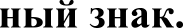 Старик! Я слышал много раз, чтоты меня от смерти спас.4. Если обращение разбито начасти, выделяется запятымикаждая часть.Отколе, умная, бредешь  ты, го-лова?5. Частица о от обращения неотделяется, как и другие усили- тельные частицы (отличать от междометий, которые относятся не к обращению, а ко все.яу пред- лoweпuю).Перед частицей а между повторяющимися обращениями есть запятая, после нее нет.О небо, над нами синей!Эх ты, куда ж ты полез?Cp.:Эх, Ваня, и устал же я.Мама, а мама, пойдем погуля- ем!6. Между двумя обращениями,связанными соединительным союзом, запятой нет.Здравствуй,  солнце да утро весе-лое!Значения  вводных слов исловосочетаний:ПримерРазличные  чувства говоряще-го: к счастью, по счастью, к не- счастью, к сожалению, к изумле- нию, к огорчению, к досаде, к ужасу, к стыду, на беду, неровен час, странное дело и т. п.К uauieuy  счастью, Иван  прие—дет  уже завтра.Иван, чего доброго, приедет уже завтра.Большая  или  меньшая степеньуверенности, возможность, предположение:конечно, несомненно, действи- тельно, безусловно, разумеется, естественно, право, правда, не правда ли, в самом деле, в сущно- сти, видимо, по-видимому, оче- видно, вероятно, пожалуй, воз- можно, кажется, надо полагать, думаю, надеюсь и т. п.Иван, без сохінеиия, приедет ужезавтра.Иван приедет уже завтра, не правда  ru.Moate+ быть, Иван приедет уже завтра.Надо думать, приедет.Источник сведений:по сообщению. .., по словам..., передают, говорят, слышно, по слухам, по преданию, по мне- нию..., с точки зрения. . ., на мой взгляд, по-моему, как известно,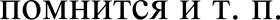 По ииеющимся у мeня cвeдeuu- ям, Иван приедет завтра.Пугают: Иван, мол, вообще не приедет.Порядок изложения, связьхіыспей:во-первых, наконец, далее, так, итак, выходит, значит, таким обра- зом, ст to быть; наоборот, однако, впрочем, с одной (с другой) сто- роны, кроме того, в частности, в общем, вообще (говоря), главное, кстати, к слову (сказать) и т. п.Спедова+епьно, Иван приедет уже завтра.Иван, мещду прочим, завтра уже уедет.Taк, Иван, нanpuuep, завтра на- оборот, уедет.Значения  вводиых слов uсповосоиетаний:ПримерПpuëuы, способы oфopuneuuяиыспей:словом, иными словами, точнее,Oдuuu словом, Иван приедеткороче говоря, собственно (гово-уже скоро.ря), откровенно говоря, грубо го-Иван, с позвопеиия сказать, и неворя, мягко выражаясь, так ска-думал ехать.зать, что называется и т. п.Привлечение внимания, при-глашение к совместному пред-положению, соразмышлению:пожалуйста, извините, послушай-Видите ли, Иван может и нете, позвольте, знаешь ли, веришьприехать.ли, поймите, представь себе,Допустим, Иван всё же приедетпредположим, скажем и т. п.завтра. . .Ссылки на обычность излагае-МОГО iкак всегда, как водится, как при-Иван,  по  обыкновению своему,нято, по обычаю, бывает, случа-пришёл первым.ется и т. п.Оценка меры того, о чём говорится:Иван,  по крайней  мере, никогдаСамое большее, самое меньшее,не опаздывает!по меньшей (по крайней) мере. . .Откровенность, серьёзность,интимность разговора:по правде (говоря), честно говоря,Иваи, npoue iuyzoк,  всё нe  прие—признаться, по-настоящему, подет  yжe завтра.справедливости, по секретуЭтому, хtещду нами буді• сказа-но, никто  не рад.наконец,Указывает  на связь мыслей,порядок изложения:Во-первых, сядь, во- вторых, успокойся, и, наконец, расскажи все толком.в конце концовИмеет обстоятельственное зна- чение.Можно заменить на:— «наконец-то» (ожидаемое):Наконец ты пришел, мы уж заждались;Имеет  значение эмоциональногоподытоживания (выражения чувств, нетерпение, раздраже- ние...):Когда ты, наконец, пой- мешь, что это, в конце концов, просто глупо!— «в итоге», «под конец»:Давал три бала ежегодно И промотался наконец.В конце концов пришлось ему тоже вернуться.вообщеВ значении «вообще говоря»: Вообще, я не такой уж любитель танцев.вообщеМожно заменить на:— «в целом»; «обычно (всегда)»,«вообще-то»:Это свойство людей вообще. Вообще я не танцую, но..Погода тут вообще теплая. (Cp.: «вообще всегда» — усиле- ние);«хоть»; «совсем»:Ты вообще что-нибудь знаешь? Вообще ничего?В значении обобщающего вывода:В общем, ничего не вышло.в общемЗаменяются на:— «в целом»; «в общем-то»: Твоя работа в общем хороша;—   «в общих uep+ax»:Я об этом знаю лишь в общем.Как правило, в середине или в конце предложения; = «впро- чем»:Проститься я, однако, не мог.0ДНі1КОМожно заменить союзом но: Я пытался, однако не мог. ..значитУказывает  на вывод:Значит,  так ничего и не было?значитСказуемое или = частице «это»: Для меня это значит много.Любит—ь    значит терять (это).Наоборот  (напротив) действи-несоvіненио, в cauoxi деле, ec+e-тельно очевидно, видно, кажет-с+веино,  вoзvioatuo, uoate+ся и прочие, выражающие автор-быть.скую оценку степени реально-Обстоятельство, сказуемое:сти сообщаемого:Наоборот (напротив), мне те-Он сделал все наоборот!Действитепі•но,  я огіоздап.Да,  я действительно опоздал.В cauoм деле, не уйти ли  мне?Я и в самом  деле уйду!Естественно,  я этого не хочу.Это вышло так естественно. ..Очевидно, им это не нравится.Их недовольство очевидно.Возможно, меня не накажут.Вполне возможно наказание.Может  быть, это и случится.Этого  не может быть!ПравилоПример1. Вводные слова, словосочетания,как  правило,  выделяются запя-тыми.Значит,  завтра встретимся.Чего доброго, пожалуй, и женит- ся,  представь себе.2. Тире ставится при особомэмоциональном подчеркивании или вместо одной запятой при пропуске слова в вводном слово- сочетании.Значит—  не договорились. . .С одной стороны, сделать это нужно, с другой—  невозможно.ПравилоПример3. Не отделяются запятой ввод-ные слова от предшествующего союза а (реже но), если образуют с ним одно целое (их нельзя пере- ставить,  опустить).Не относящиеся к вводным сло- вам союзы а, но, а также все про- чие союзы запятой от них отделя- ются.Стоят морозы,  а значит, долго непогуляешь.Уйди! Но впрочем, останься.Не он ушел, а, выходит, его «уш- ли».Этот юноша неглуп и, похоже, честен.4. Если вводные слова напRижер, в  частности,  главным образом,Книга понравилась многим, на-пример мне.возможно, допустим, no-Не люблю лета, в частности из-завидимому, видимо, очевидно,мух.cкaжeж и т. п.Малыш, очевидно испуганныйстоят в начале  оборота (уточ-криком, прижался  к матери.няющего, присоединительного,Девочка, видимо потеряв  из  видупричастного, деепричастного),маму, заплакала.они обычно не отделяются  от не-Лето нравится многим, мне, на-го запятой.пример.Если они не стоят в начале оборо-Малыш убежал, испуганный, оче-та, то выделяются запятыми.видно, мной.Девочка, что-то, видимо, потеряв,рылась в песке.Внимание: не являются вводнымиЯ ведь ничего не слышал.словами  и не выделяются запя-Вы как  раз пришли именно во-тыми частицы ведь, даже, ижен-время.но, как раз, якобы, как бы, все-Это просто даже смешно,  но я все-таки, все же, почти, примерно,вами рад.приблизительно, пpocтo, толь-Якобы оп zoni•oo ііосмозјэеп.ко, исключительно,-Я как будто тебя видел. . .ставшие частицами при глаголе:будто, как  будто; частицы вот,Вот он едва ru  придет.едва  ли, вряд  ли (могут отде-(Вот, я же говорил! Вряд ru,  он неляться, если выражают подтвер-сумеет.)ждение, сомнение);союз то есть.То есть он мне кузен.Выделяется запятыми частица dъi-Я, бывало,  у него бывала.ПравилоПример1. Запятыми выделяются ввод-ные предложения:если они невелики по объему, по смыслу подобны вводным словам;если начинаются со слов как, если, сколько,  насколько  и т.  п.Ты, я думаю, очень устал (= помоему).Завтра, если мне cooбщunu верно, он сделает важное, как все думают, заявление.2. Тире выделяются вводныеЯ чаю—  испугwся ты. . .предложения:указанные в п. 1, при авторскомЗавтра — если мне верно сооб-выделении,  подчеркивании;щили — он приедет.распространенные,  по   смыслу к вводным словам совсем не сводимые;Мой приход — это ясно было видно — их не обрадовал.— вставные (не выражают отношения к сказанному, а co- держат добавочные замечания).Как-то ра—з    а дело было поздно вечером—  постучал кто-то в ее окно. . .3. Скобками(более сильным выключающим знаком) могут выделяться пред-Мой приход (что меня не удиви-ло) их не обрадовал.ложения последних групп п. 2, впервую очередь вставные пред-Через год (вреvія — лучший ne-ложения.карь) все  бы забылось.4. При наличии одного вводного(вставного) предложения внутри другого «внешнее» выделяется скобками, «внутреннее» — с по- мощью тире.Тoлькo под узјэо (nezyxи — яслышал это схвозі• cou — yute подавали ronoc) она наконец вернулась.ПравилоПримерСхема1. Простые предло-жения в сложном обычно разделяют- ся  запятыми.Садилось солнце, икончился день. Солнце, когда пришел я, садилось.[   Ї›	и	I Ј•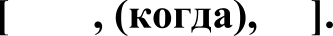 2. При однородныхОн не слышал, как по-[	], (как...) илипридаточных запя-вернулся  ключ в замке(как...).тые ставятся также,или как  лязгнул засов.как при однородныхчленах предложения.Он злится и когда о[	]  и  (когда...), иПри однородномнем забывают,  и когда(когда...).подчинении во 2-мслишком хорошо егопридаточном (и да-помнят.лее) подчинитель-ный союз можетОн тоскливо уставился[	] ,  (где...),  (...) uбыть опущен.за окно, где uacueiunii-(...).во сверкало солнце, та-ял снег и галдели.3. Если подчини-Он не явился на заня-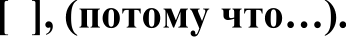 тельный союз слож-тия, потому  что забо-ный (потому что,лел (важен сам фактдля того чтобы, снеявки).тех пор как  и др.),запятая ставится вОн не явился на заня-[.....потому], (что...).зависимости оттия потому, что забо-смысла и интонациилел (важна причина1 раз: или до всегоее).сочетания, или передчто, чтобы, как.Не разбиваются сою-Он казался дельным,[  ], (тогда как...).зы тогда  как, словнотогда как  был глуп.как, лишь когда,даже если, причин-Он не явился, кaк кait[  ], (так как...).ный так как.болел.ПравилоПримерСхема4. Если рsдом оказы—Ученику сказали, что,[  ], (что, (если...), ...).ваются союзы, свя—если он еще раз пpoгy-зывающие предло—ляет, вызовут родите-жения (или союз илей.союзное слово), то,по  общему правилу,Январь выдался студе-[   ], и, (хотя...),  [ ].между ними ставит—ный, и, хотя жарко то-ся запятая.пили печь, окна обле-В тех же случаях за—денели.пятой  нет, еслидальше  идет втораяЕму заявили, что если[    ], (что (если...),часть двойного сою-он еще раз прогуляет,то...).за (+о, zait, кaк u,то вызовет родителей.чем, но, однако).Январь был студеный,[   ], и (хотя), но [ ].и хотя жарко топилипечь, но окна обледе-нели.Заметьте, что чем[  ], (что (чем...),больше об этом дума-тем...).ешь, тем меньше этонравится.ПравилоПpuxtep1.  Перед союзом и,  да (=и),  или,либо  соединяющими:а) — два вопросительных пред- ложения,два назывных предложения,два безличных предложения с синонимами в сказуемом;Который сейчас час и сколько еще осталось до отхода поезда?Прогулка в лесу и отдых в копне. Нужно переписать работу и надо объяснить допущенные ошибки.ПравилоПримерб) два предложения, имеющихобщий в+орос+епеииый uneu предложения,общее вводное слово, словосо- четание,общий сравнительный оборот,общее придаточное предложе- ние(НО: запятая есть, если союзы повторяются),в) придаточный оборот и прида- точное определительное (но не рекомендуется: нелитературно);г) два однородных придаточных;главное и первое из однородных придаточных при повторяющемся союзе.Каждый день снег идет либо дождьльет (общее обстоятельство).Moute+ бы+і•, он устал или у него болит спина.А глаза у него наивны и губы пух- лы,  как  у ребенка.Звезды уже начинали бледнеть и небо серело, когда  они вернулись.По полю и люди шли, и псы бежали. Возможно, и он болен, и ты больна.Человек, постоянно делающий вы- 6op и которому наконец пришлось выбирать между жизнью и смертью.Я не слышал, как  ты открыл дверь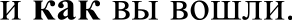 Я слышу либо u+o она плаиет, ли- бо u+o он поет.2.а) перед 1-й частью двойного союзаа также если:б) перед подчинительным союзом стоит не:в) придаточное (неполное или не- развернутое) состоит из одного союзного слова:Знаю, что если сейчас не выйдет,то не выйдет никогда.Слышал, что как аукнется, так и откликнется?Я слушаю не что она говорит, а как  она это говорит.Он обиделся, но не сказал почему(=почему он обиделся).Не знаю как и для чего, но я это сделал.г) сказуемое — глагол есть + часть, похожая на придаточное, но не являющаяся им:д)  это фразеологизм:как надо, сколько угодно, во чmo бы то нм стало, как ни в чем не бывало и т. n.Теперь меня есть кому заменить. Тебе будет о чем вспомнить!Нам было зачем встречаться. . .Делай что надо и старайся сделать все как положено!Он кричал что было мочи и бежал неизвестно  куда.Они запели  кто во что горазд.ПравилоПример1. Точка с запятой может разде-лять:а) большие по объему простые предложения в сложносочинен- ном (часто со знаками препина- ния внутри), менее тесно связан- ные по смыслу;Татьяна, по совету няниСбираясь ночью ворожить, Тихонько приказала в бане На два прибора стол накрыть;Но стало страшно вдруг Татьяне. .. (П.)б) однородные придаточные(чаще распространенные, с запя- тыми внутри) при подчеркнуто перечислительной интонации. (Внимание: между главным и придаточным точка с запятой не ставится!)Я знаю, что он долго был болен;что его покинули все так называе- мые друзья; что, наконец, умер он в нищете.2. Тире ставится:Я так ждал — а ты не пришла.а) в сложносочиненномпредложенииВзошло солнце — и снег тут же pac-— при резком противопоставле-таял.нии,— при  подчеркивании быстроты,Он знак подаст — и все хохочутнеожиданности, нежелательности(П.).и т. п. следования одного за дру-гим (cp. с причинно-следственнойУзнает она — и нам всем несдобро-зависимостью при бессоюзнойвать. . .связи);ПравилоПpuxtepб) в cлoжнonoдuuueuuoxiпредложении при интонационном подчеркивании,если придаточное определи- тельное, изъяснительное, услов- ное с ru  стоит перед главным,если однородные придаточные стоят перед главным предложе— нием.Кто весеп — тот смеется.Как они живут — кто знает. . .Слышу ли голос ее — трепещу.Что я надеялся напрасно, что ты не любишь — понял я.3. Двoe+ouue ставится  передподчинительным союзом, если в предыдущей части сложного пред— ложения содержится предупрежде- ние о последующем разъяснении (можно вставить а uvieнuo).Хаджи Мурат сидел рядом в ком-нате и, хотя не понимал того, чтоГОВО]ЭИЛИ,   ПОНЯЛ,   OДHItKO,   ТО, ЧТОему нужно было понять: что ониспорили о нем...4.  Bonpocu+eni•uый  зuait  не ста-вится в конце сложных предло- meuий, вклюиающих  придаточное с иосвенным вoгipocou (по ста- вится, если главное предложение—  вопросительное).Все как будто ждали, не будет лион еще петь.(Cp.: Они и до сих пор ждут, не бу- дет ли он еще петь?)Cxeua, сиысповые отноіиения частейМожно заменитьСОЮЗНЫ МпредложениемПримерыЗапятая: перечислениефактов [  ], [ ].[   ], и	[   ].Травка зеленеет,солнышко блестит. ..Точка  с запятой:То же, но в более отдаленных по смыслу, распространенных предложениях, в которых часто уже есть знаки препинания.Точка  с запятой:То же, но в более отдаленных по смыслу, распространенных предложениях, в которых часто уже есть знаки препинания.Поля, луга — все no-крыл снег; крестьянин, торжествуя, обновляет ПутЬ.Двoe+ouue:[   ]: [указывает  npuuuuy].[  ], (no+oxiy u+o)Он с трудом досиделдо конца: ему было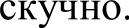 [	]: [дополняет смысл].[   ], (потому что)Павел чувствует: чья-то рука касается его. Он открыл глаза: садилось солнце.Схема, смысловыеотношения частейМожно заменитьсоюзным предложениемМожно заменитьсоюзным предложениемМожно заменитьсоюзным предложениемПримерыПримеры[	]: [поясняет].[, а именно]: [[, а именно]: []Я увидел нечто чуд-ное: по берегу ползла рыба.Я увидел нечто чуд-ное: по берегу ползла рыба.Тире:Быстрая смена событий,неожиданностьСыр выпал — с нимбыла плутовка такова.Сыр выпал — с нимбыла плутовка такова.Противопоставление[][][   ], а  [  ].[   ], а  [  ].[   ], а  [  ].Чин следовал ем—у	онслужбу вдруг оставил.Чин следовал ем—у	онслужбу вдруг оставил.[    ]   [сравнение].[ ], (будто. . .)[ ], (будто. . .)[ ], (будто. . .)Рассмеется он—аколокольчик звенит.Рассмеется он—аколокольчик звенит.Причинно-(когда. . .), [].Лес рубя—тщепки ле-следственная связь:ТЯт.ТЯт.[время, условие]	[  ].( если...), [].Быстрее сделаеш—ьБыстрее сделаеш—ьскорей тебя заметят.скорей тебя заметят.[  ]   [вывод, следствие].Ты винова—т	покайся!Хвалы приманчивы —как их не пожелать?Ты винова—т	покайся!Хвалы приманчивы —как их не пожелать?Часто совмещается[условие]	[ следствие].Ходишь осторожно —цела твоя голова.Ходишь осторожно —цела твоя голова.2 часть — неполное предложение2 часть — неполное предложение2 часть — неполное предложение2 часть — неполное предложениеЯ думал — волк.Я думал — волк.Если по смыслу надо ставить два двоеточияподряд, вместо 2-го ставится тире.Если по смыслу надо ставить два двоеточияподряд, вместо 2-го ставится тире.Если по смыслу надо ставить два двоеточияподряд, вместо 2-го ставится тире.Если по смыслу надо ставить два двоеточияподряд, вместо 2-го ставится тире.Я понял: до конца недосижу — очень скучно.Я понял: до конца недосижу — очень скучно.СхемаПpuuepА: «П».А: «Н! или? или...» (один из знаков)«П»,	а. (запятая вместо точки после прямой речи)Она напомнила: «Завтра же празд—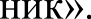 Он возмутился: «Этого еще не хватало!»«Ты бы умылся»,	посоветовали ему.СхемаПример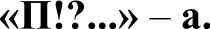 «Зачем мне это нужно?» — удивился он.«И куда все делось. ..» — вздохнула она.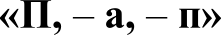 «Потом, — пообещал отец, — сходим вцирк».«П, — а, — п!?...».«Странно, — удивился сын, — почемупотом?»«Лень—,	уверял я,	мать всехпороков. . .»«Знаю одно,	ответил он, — янесчастлив».«П, ! ? ... — а. — П».«Спасибо, не надо, — ответил он. — Ясам».«П, ! ? ... — а. — П ! ? ...»«Как хочешь. . . — обиделась она. —Смотри. ..»«Так вас зовут Сережей?	прервалаТоня молчание.	Прекрасное имя!»А:  «П!?...» — а.Он удивился: «Неужели получи-лось?»—  и радостно засмеялся.«П, ! ? ... — а:  — П».«Я знаю, зачем ты пришел! — заявил«П, ! ? ... — а:  — П! ? ...»он и добавил: — Незачем тебе былоприходить».ПравилоПримерЦитаты заключаются в ка-Но:При цитировании стихов с coxpa- нением разбивки на строки ка- вычки не ставятся.Cp. с цитированием не «в стол—бик»,  а «в строчку».Если цитируемое предложение П]ЭИВОДИТСЯ Hi ПОЛИОCTb Ю, П]ЭО- пуск в нем обозначается много- точием; другого знака в этом месте, хотя бы он и был в цити- руемое тексте, нет.Нри цитировании прямой pe-если цитата стоит перед слова- ми автора, первое слово ее пи- шется с большой буквы, даже ec- ли в источнике оно начинается с маленькой (цитируется не с нача- ла предложения);если цитата идет после автор- ских слов и приводится не снача- ла предложения, она начинается со строчной буквы.4. Если цитата сливается с автор- ским текстом, образует прида- точное предложение, часть пред- ложения, 1-е слово ее пишется с маленькой буквы.Пропуск начала или конца цити- руемого предложения при этом многоточием не обозначается.«Все врут календари!»Пушкин уверяет:На всех стихиях человек — Тиран,  предатель  или узник.Пушкин nишem: «На всех стихиях человек — Тиран, предатель или узник».«Monsieur Labbe, француз убо- гой... Учил его всему шутя, Не докучал моралью строгой. . .» (запятая после «убогой» noглo- щается  .нноготочие.я).«. .. Над всеми этими лицами тя- готеет одна и та же обломовщи- на. . .» — вы носит npигoвop «лиш— ним людям» Добролюбов.Добролюбов утверждает: «... над всеми этими лицами тяготеет одна и та же обломовщина. . .»Добролюбов уверен, что «над все— ми этими лицами тяготеет. .. об- ломовщина».Наставник Онегина «учил его всему шутя»; наверное, потому и ВЫШЛО, ЧТО t(T]Э Д ПО]ЭНЫЙ eMбыл тошен».ПравилоПримерСм.  пример  цитирования «встолбик» стихов, включенных в авторский текст.О Татьяне говорится,что в милой простоте Она не ведает обмана,Что она доверчива и нежна.Все мы помним начало пушкин- ского романа:«Мой дядя самых честных пра-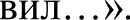 Способы указания в скобках ав-тора:«Ц» (Автор).«Все течет» (Гераклит).«Ц». (Автор).«Все течет». (Гераклит).«Ц!?...» (Автор).«Да здравствует солнце, да скро-ется тьма!» (А. Пушкин).Кроме того:Пример1. Тире в неполном предложе-Я постелю себе на печи, а ты — нании обычно ставится при  про-лавке.пуске сказуемого (реже — другихУтром я встану в семь часов, ты —членов предложения), если этов восемь.слово восстанавливается из пре-дыдущего текста, по смыслу;обычно не ставится, если отсутст-вующее сказуемо—е	со значениемСнова  дождик за окном.Кроме того:Пример2. Тире ставится также:для обозначения пространст- венных, временных, количествен- ных пределов;между двумя (несколькими) именами, входящими в название чего-либо;после подлежащего перед сме- няющим его личным, указатель- ным местоимением.Поезд Москва  — Томск, в XVI — XVII веках; восемь — десять человек.Теория Санта — Лапласа.Жены — они ведь разные. Иван — тот был умница.3.  Авторское эмоциональное,интонационное тире может ста-витЬсЯ:а)  между  подлежащим исказуемым дажепри наличии глагола-связки;перед спрягаемой формой гла- гола;перед прилагательным;после вопросительного место- имения;6) а также:для выделения какого-либо слова;часто вместо «положенной» за- ПЯТОЙ ПЈЭИ ДOЧНeНИИ, BBОДНОМслове и пр.;после сочинительного союза при подчеркнутом противопос- тавлении, желании привлечь особое внимание  к чему-либо.Я — буду рад. . .3.  Авторское эмоциональное,интонационное тире может ста-витЬсЯ:а)  между  подлежащим исказуемым дажепри наличии глагола-связки;перед спрягаемой формой гла- гола;перед прилагательным;после вопросительного место- имения;6) а также:для выделения какого-либо слова;часто вместо «положенной» за- ПЯТОЙ ПЈЭИ ДOЧНeНИИ, BBОДНОМслове и пр.;после сочинительного союза при подчеркнутом противопос- тавлении, желании привлечь особое внимание  к чему-либо.Эти два года были — обман3.  Авторское эмоциональное,интонационное тире может ста-витЬсЯ:а)  между  подлежащим исказуемым дажепри наличии глагола-связки;перед спрягаемой формой гла- гола;перед прилагательным;после вопросительного место- имения;6) а также:для выделения какого-либо слова;часто вместо «положенной» за- ПЯТОЙ ПЈЭИ ДOЧНeНИИ, BBОДНОМслове и пр.;после сочинительного союза при подчеркнутом противопос- тавлении, желании привлечь особое внимание  к чему-либо.Закат — погас3.  Авторское эмоциональное,интонационное тире может ста-витЬсЯ:а)  между  подлежащим исказуемым дажепри наличии глагола-связки;перед спрягаемой формой гла- гола;перед прилагательным;после вопросительного место- имения;6) а также:для выделения какого-либо слова;часто вместо «положенной» за- ПЯТОЙ ПЈЭИ ДOЧНeНИИ, BBОДНОМслове и пр.;после сочинительного союза при подчеркнутом противопос- тавлении, желании привлечь особое внимание  к чему-либо.Воздух — свеж и ароматен.3.  Авторское эмоциональное,интонационное тире может ста-витЬсЯ:а)  между  подлежащим исказуемым дажепри наличии глагола-связки;перед спрягаемой формой гла- гола;перед прилагательным;после вопросительного место- имения;6) а также:для выделения какого-либо слова;часто вместо «положенной» за- ПЯТОЙ ПЈЭИ ДOЧНeНИИ, BBОДНОМслове и пр.;после сочинительного союза при подчеркнутом противопос- тавлении, желании привлечь особое внимание  к чему-либо.ЭТO    — ЭТОТ  ТВОЙ  НОВЫЙ ПОКЛОН-3.  Авторское эмоциональное,интонационное тире может ста-витЬсЯ:а)  между  подлежащим исказуемым дажепри наличии глагола-связки;перед спрягаемой формой гла- гола;перед прилагательным;после вопросительного место- имения;6) а также:для выделения какого-либо слова;часто вместо «положенной» за- ПЯТОЙ ПЈЭИ ДOЧНeНИИ, BBОДНОМслове и пр.;после сочинительного союза при подчеркнутом противопос- тавлении, желании привлечь особое внимание  к чему-либо.ниКЄ3.  Авторское эмоциональное,интонационное тире может ста-витЬсЯ:а)  между  подлежащим исказуемым дажепри наличии глагола-связки;перед спрягаемой формой гла- гола;перед прилагательным;после вопросительного место- имения;6) а также:для выделения какого-либо слова;часто вместо «положенной» за- ПЯТОЙ ПЈЭИ ДOЧНeНИИ, BBОДНОМслове и пр.;после сочинительного союза при подчеркнутом противопос- тавлении, желании привлечь особое внимание  к чему-либо.Больше ночеват—ь	негде.3.  Авторское эмоциональное,интонационное тире может ста-витЬсЯ:а)  между  подлежащим исказуемым дажепри наличии глагола-связки;перед спрягаемой формой гла- гола;перед прилагательным;после вопросительного место- имения;6) а также:для выделения какого-либо слова;часто вместо «положенной» за- ПЯТОЙ ПЈЭИ ДOЧНeНИИ, BBОДНОМслове и пр.;после сочинительного союза при подчеркнутом противопос- тавлении, желании привлечь особое внимание  к чему-либо.Я буду там — у себя.3.  Авторское эмоциональное,интонационное тире может ста-витЬсЯ:а)  между  подлежащим исказуемым дажепри наличии глагола-связки;перед спрягаемой формой гла- гола;перед прилагательным;после вопросительного место- имения;6) а также:для выделения какого-либо слова;часто вместо «положенной» за- ПЯТОЙ ПЈЭИ ДOЧНeНИИ, BBОДНОМслове и пр.;после сочинительного союза при подчеркнутом противопос- тавлении, желании привлечь особое внимание  к чему-либо.Ты — пожалуйста — приди.3.  Авторское эмоциональное,интонационное тире может ста-витЬсЯ:а)  между  подлежащим исказуемым дажепри наличии глагола-связки;перед спрягаемой формой гла- гола;перед прилагательным;после вопросительного место- имения;6) а также:для выделения какого-либо слова;часто вместо «положенной» за- ПЯТОЙ ПЈЭИ ДOЧНeНИИ, BBОДНОМслове и пр.;после сочинительного союза при подчеркнутом противопос- тавлении, желании привлечь особое внимание  к чему-либо.Поет, а — голоса нет.3.  Авторское эмоциональное,интонационное тире может ста-витЬсЯ:а)  между  подлежащим исказуемым дажепри наличии глагола-связки;перед спрягаемой формой гла- гола;перед прилагательным;после вопросительного место- имения;6) а также:для выделения какого-либо слова;часто вместо «положенной» за- ПЯТОЙ ПЈЭИ ДOЧНeНИИ, BBОДНОМслове и пр.;после сочинительного союза при подчеркнутом противопос- тавлении, желании привлечь особое внимание  к чему-либо.Так хотел, и — не вышло.3.  Авторское эмоциональное,интонационное тире может ста-витЬсЯ:а)  между  подлежащим исказуемым дажепри наличии глагола-связки;перед спрягаемой формой гла- гола;перед прилагательным;после вопросительного место- имения;6) а также:для выделения какого-либо слова;часто вместо «положенной» за- ПЯТОЙ ПЈЭИ ДOЧНeНИИ, BBОДНОМслове и пр.;после сочинительного союза при подчеркнутом противопос- тавлении, желании привлечь особое внимание  к чему-либо.Разбежался и — прыгнул.